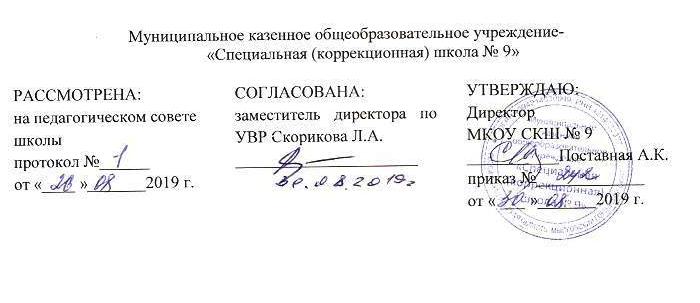 Адаптированная образовательная рабочая программа основного общего образования«Профессионально-трудовое обучение»Профиль «Цветоводство и декоративное садоводство 6 класс»Мысковский городской округ 2019 гАдаптированная образовательная рабочая программа основного общего образования «Профессионально-трудовое обучение», профиль  «Цветоводство и декоративное садоводство», 6 класс разработана Беркле Ириной Викторовной, учителем трудового обучения, высшей квалификационной категории.Адаптированная образовательная  рабочая программа основного общего образования «Технология. Цветоводство и декоративное садоводство. 6 класс», разработана на основе Программы специальных (коррекционных) образовательных учреждений VIII вида, 5-9 классы, под редакцией доктора педагогических наук В.В. Воронкой. М., М., ВЛАДОС, 2017СТРУКТУРА РАБОЧЕЙ ПРОГРАММЫ1) Пояснительная записка, в которой конкретизируются общие цели основного общего образования с учётом специфики учебного предмета;2) Общая  характеристика учебного предмета, курса;3) Описание места учебного предмета, курса в учебном плане;4) Личностные и предметные результаты освоения конкретного учебного предмета, курса;5)  Содержание учебного предмета, курса;6) Тематическое планирование с определением основных видов учебной деятельности;7) Описание учебно-методического и материально-технического обеспечения образовательного процесса;           8) Список литературы.ПОЯСНИТЕЛЬНАЯ ЗАПИСКА		Рабочая программа по цветоводству и декоративному садоводству составлена на основе программы по «Цветоводству и деаоративному садоводству» для специальных (коррекционных) образовательных учреждений VIII вида, 5-9 классы, под редакцией д.п.н. В.В.Воронковой (авторы коррекционного курса «Цветоводство и декоративное садоводство»: Е.А.Ковалева)  – М., ВЛАДОС, 2017. 	Рабочая программа составлена на основании нормативных документов: - Федерального закона РФ «Об образовании в РФ» №273-ФЗ (в ред. Федеральных законов от 07.05.2013 № 99-ФЗ).- Федерального Государственного образовательного стандарта образования для обучающихся с умственной отсталостью (интеллектуальными нарушениями) (приказ Минобрнауки РФ № 1599 от 19 декабря 2014 г.).- Приказа Департамента образования и науки Кемеровской области от 14.09.2016 г. N1579 «О направлении методических рекомендаций по составлению учебного плана в  образовательных организациях, реализующих основную адаптированную общеобразовательную программу  для обучающихся с умственной отсталостью (интеллектуальными нарушениями). - Постановления Главного государственного санитарного врача Российской Федерации от 10 июля 2015 г. N 26 г. Москва "Об утверждении СанПиН 2.4.2.3286-15 "Санитарно-эпидемиологические требования к условиям и организации обучения в общеобразовательных учреждениях.- Адаптированной основной общеобразовательной программы МКОУ СКШ № 9 образования обучающихся с умственной отсталостью (интеллектуальными нарушениями) 4-9 класс;  -   Положения о рабочей программе  школы;-    Устава  МКОУ СКШ № 9;Предлагаемая программа ориентирована на учебники:- Е.А.Ковалёва «Сельскохозяйственный труд. Учебник для 6 класса специальных (коррекционных) образовательных учреждений VIII вида»; Москва «Просвещение», 2007.Общим признаком у всех обучающихся с умственной отсталостью выступает недоразвитие психики с явным преобладанием интеллектуальной недостаточности, которое приводит к затруднениям в усвоении содержания школьного образования и социальной адаптации.Своеобразие развития обучающихся, воспитанников с легкой умственной отсталостью обусловлено особенностями их высшей нервной деятельности, которые выражаются в разбалансированности процессов возбуждения и торможения, нарушении взаимодействия первой и второй сигнальных систем.  В структуре психики таких  обучающихся  в первую очередь отмечается недоразвитие познавательных интересов и снижение познавательной активности, что обусловлено замедленностью темпа психических процессов, их слабой подвижностью и переключаемостью. При умственной отсталости страдают не только высшие психические функции, но и эмоции, воля, поведение, в некоторых случаях физическое развитие, хотя наиболее нарушенным является процесс мышления, и прежде всего, способность к отвлечению и обобщению. Вследствие чего знания детей с умственной отсталостью об окружающем мире являются неполными и, возможно, искаженными, а их жизненный опыт крайне беден. В свою очередь, это оказывает негативное влияние на овладение знаниями в процессе школьного обучения.Развитие всех психических процессов у детей с легкой умственной отсталостью отличается качественным своеобразием, при этом нарушенной оказывается уже первая ступень познания – ощущения и восприятие. Неточность и слабость дифференцировки зрительных, слуховых, кинестетических, тактильных, обонятельных и вкусовых ощущений приводят к затруднению адекватности ориентировки детей с умственной отсталостью в окружающей среде. В процессе освоения учебного предмета это проявляется в замедленном темпе узнавания и понимания учебного материала.        Вместе  с  тем,  несмотря  на  имеющиеся  недостатки,  обучающихся  с  умственной отсталостью оказывается значительно более сохранным, чем процесс мышления, основу которого составляют такие операции, как анализ, синтез, сравнение, обобщение, абстракция, конкретизация. У  этой  категории  обучающихся  из  всех  видов  мышления  (наглядно-действенное, наглядно-образное   и   словесно-логическое)	в   большей   степени   нарушено   логическое мышление, что выражается в слабости обобщения, трудностях понимания смысла явления или  факта.  Особые  сложности  возникают  у  обучающихся  при  понимании  переносного смысла  отдельных  фраз  или  целых  текстов.  Обучающимся с легкой умственной отсталостью	присуща	сниженная активность мыслительных	процессов	и 	слабая регулирующая роль мышления: как правило, они начинают выполнять работу, не дослушав инструкции, не поняв цели задания, не имея внутреннего плана действия.         Особенности восприятия и осмысления детьми учебного материала неразрывно связаны с особенностями их памяти. Запоминание, сохранение и воспроизведение полученной информации обучающимися, воспитанниками также обладает целым рядом специфических особенностей: они лучше запоминают внешние, иногда случайные, зрительно воспринимаемые признаки, при этом, труднее осознаются и запоминаются внутренние логические связи; формируется произвольное запоминание, которое требует многократных повторений. Менее развитым оказывается логическое опосредованное запоминание, хотя механическая память может быть сформирована на более высоком уровне. Недостатки памяти обучающихся с умственной отсталостью проявляются не столько в трудностях получения и сохранения информации, сколько ее воспроизведения: вследствие трудностей установления логических отношений полученная информация может воспроизводиться бессистемно, с большим количеством искажений; при этом наибольшие трудности вызывает воспроизведение словесного материала. Однако использование различных дополнительных средств и приемов в обучении (иллюстративной, символической наглядности, различных вариантов планов, вопросов и т. д.) может оказать значительное влияние на повышение качества воспроизведения словесного материала. Особенности нервной системы обучающихся, воспитанников  проявляются и в особенностях их внимания, которое отличается сужением объема, малой устойчивостью, трудностями его распределения, замедленностью переключения. Также в процессе обучения обнаруживаются трудности сосредоточения на каком-либо одном объекте или виде деятельности. Для успешного обучения необходимы достаточно развитые представления и воображение. Представлениям обучающихся с умственной отсталостью свойственна недифференцированность, фрагментарность, уподобление образов, что, в свою очередь, сказывается на узнавании и понимании учебного материала. Воображение как один из наиболее сложных процессов отличается значительной несформированностью, что выражается в его примитивности, неточности и схематичности.У обучающихся, воспитанников  с умственной отсталостью отмечаются недостатки в развитии речевой деятельности, физиологической основой которых является нарушение взаимодействия между первой и второй сигнальными системами, что, в свою очередь, проявляется в недоразвитии всех сторон речи: фонетической, лексической, грамматической. Психологические особенности обучающихся с умственной отсталостью проявляются и в нарушении эмоциональной сферы. При легкой умственной отсталости эмоции в целом сохранны, однако они отличаются отсутствием оттенков переживаний, неустойчивостью и поверхностью. Волевая сфера обучающихся с умственной отсталостью характеризуется слабостью собственных намерений и побуждений, большой внушаемостью. В процессе выполнения учебного   задания   они   часто   уходят   от   правильно   начатого   выполнения   действия, «соскальзывают» на действия, произведенные ранее, причем переносят их в прежнем виде, не учитывая изменения условий. Нарушения высшей нервной деятельности, недоразвитие психических процессов и эмоционально-волевой сферы обусловливают проявление некоторых специфических особенностей личности обучающихся с умственной отсталостью, проявляющиеся в примитивности интересов, потребностей и мотивов, что затрудняет формирование правильных отношений со сверстниками и взрослыми, а также положительную социализацию в обществе.	Важнейшей задачей трудового обучения является формирование у обучающихся необходимого объема профессиональных знаний и общетрудовых умений, а так же воспитание умения учиться – способности самоорганизации с целью решения учебных задач. Цель профессионально-трудового обучения – дать обучающимся знания, умения и навыки по предпрофильной подготовке к овладению профессией цветовод, расширить знания обучающихся по технологиям цветоводства и декоративного садоводства, развить эстетический вкус учащихся.В процессе занятий по цветоводству и декоративному садоводству решаются следующие задачи:- освоение технологических знаний, технологической культуры на основе включения обучающихся в разнообразные виды деятельности по созданию личностно или общественно значимых продуктов труда; знаний о составляющих технологической культуры, организации производства и труда;- овладение трудовыми и специальными умениями, необходимыми для поиска и использования технологической информации, самостоятельного и осознанного определения своих жизненных и профессиональных планов, безопасными приемами труда; умениями рациональной организации трудовой деятельности, изготовления объектов труда с учетом эстетических и экологических требований, сопоставление профессиональных планов с состоянием здоровья, образовательным потенциалом, личностными особенностями;- развитие познавательных интересов, технического мышления, пространственного воображения, творческих, коммуникативных и организаторских способностей, способности к самостоятельному поиску и использованию информации для решения практических задач в сфере технологической деятельности, к анализу трудового процесса, к деловому сотрудничеству в процессе коллективной деятельности;- воспитание трудолюбия, бережливости, аккуратности, целеустремленности, предприимчивости, ответственности за результаты своей деятельности, уважительного отношения к людям различных профессий и результатам их труда; формирование представлений о технологии как части общечеловеческой культуры, её роли в общественном развитии;- получение опыта применения технологических знаний и умений в самостоятельной практической деятельности, самостоятельной деятельности на рынке труда, товаров и услуг и готовности к продолжению обучения в системе непрерывного профессионального обученияВозможность овладения профессией обучающимися с умственной отсталостью ( интеллектуальными нарушениями). при изучении предмета «Цветоводство и декоративное садоводство» во многом зависит от состояния коррекционной работы на уроках трудового обучения. Её основным направлением для учителя служат повышение уровня познавательной активности обучающихся и развитие их способностей к осознанной регуляции трудовой деятельности, формирование у обучающихся профессиональных знаний и умений. Овладение доступными профессионально-трудовыми навыками станут необходимыми для подготовки обучающихся с умственной отсталостью ( интеллектуальными нарушениями).к дальнейшей социализации. Таким образом, труд является эффективным средством развития личности школьника.	Обучение по данному направлению развивает мышление, способность к пространственному анализу, мелкую и крупную моторику у детей с нарушением интеллекта. Кроме того, выполнение практических  работ формирует у них эстетические преставления, которое благотворно сказывается на становлении их личностей, способствует их социальной адаптации и обеспечивает им в определенной степени самостоятельность в быту. 	ОБЩАЯ ХАРАКТЕРИСТИКА УЧЕБНОГО ПРЕДМЕТА С УЧЕТОМ ОСОБЕННОСТЕЙ ЕГО ОСВОЕНИЯПрофессионально-трудовое обучение предусматривает подготовку обучающихся специальных (коррекционных) образовательных учреждений к самостоятельному выполнению заданий по цветоводству и декоративному садоводству со специализацией по цветовод.Программа предмета состоит из следующих разделов: 	Данный курс «Цветоводство и декоративное садоводство» создан с учетом личностного, деятельного, дифференцированного, компетентного и культурно-ориентированного подходов в обучении и воспитании обучающихся с умственной отсталостью ( интеллектуальными нарушениями), направлен на формирование функционально грамотной личности на основе полной реализации возрастных возможностей и резервов (реабилитационного потенциала) ребенка, владеющей доступной системой знаний и умений позволяющих применять эти знания для решения практических жизненных задач. Процесс обучения «Цветоводству и декоративному садоводству» неразрывно связан с решением специфической задачи  специальных (коррекционных) образовательных учреждений  – коррекцией и развитием познавательной деятельности, личностных качеств ребенка, а также воспитанием трудолюбия, самостоятельности, терпимости, настойчивости, воли, любознательности, формированием умений планировать свою деятельность, осуществлять контроль и самоконтроль. Обучение цветоводству и декоративному садоводству носит практическую направленность и тесно связано с другими учебными предметами, готовит обучающихся к овладению профессионально-трудовыми знаниями и навыками, учит использованию этих знаний в жизни.	Цели обучения в предлагаемом курсе «Цветоводство и декоративное садоводство» в 6 классе:- ознакомление обучающихся с трудовыми процессами и содержанием труда на предприятии;- формирование у обучающихся необходимого объема профессиональных знаний и общетрудовых умений;-  формирование у обучающихся основ умения учиться и способности к организации своей деятельности – умение планировать свою деятельность, осуществлять ее контроль и оценку, взаимодействовать со сверстниками в учебном процессе;- осуществление профессиональной ориентации с целью подготовки обучающихся к сознательному выбору профессии;- укрепление физического и духовного здоровья обучающихся.	Задачи курса «Цветоводство и декоративное садоводство» в 6 классе состоят в том, чтобы:- проводить систематическое изучение динамики развития трудовых способностей;- умением   самостоятельно выполнять трудовые задания;- работать над коррекцией и развитием личностных качеств обучающихся, сформировать знания о различных материалах и умения выбирать способы обработки, в зависимости от свойства материалов;- воспитывать интерес к предмету и умение работать в коллективе;- сформировать набор предметных и обще учебных умений, необходимых для практической деятельности и в будущей профессии. 	Наряду с этими задачами решаются специальные задачи, направленные на коррекцию и развитие. Коррекционная работа включает следующие направленияКоррекция отдельных сторон психической деятельности:- развитие восприятия, представлений, ощущений;- развитие памяти; - развитие внимания;развитие пространственных представлений и ориентации. Развитие различных видов мышления:развитие наглядно-образного мышления;-	развитие словесно-логического мышления.
Развитие основных мыслительных операций:-	развитие умения сравнивать, анализировать; выделять сходство и различие понятий;-	умение работать по инструкциям, алгоритму; планировать деятельность.
Коррекция нарушений в развитии эмоционально-личностной сферы: развитие инициативности, стремления доводить начатое дело до конца; формирование адекватности чувств;  формирование умения анализировать свою деятельность. Коррекция - развитие речи:-  коррекция монологической речи; диалогической речи; - обогащение словарного запаса;- наглядно-образного мышления;- зрительного восприятия;- пространственных представлений и ориентации;-коррекцию индивидуальных пробелов в знаниях, умениях, навыках.	Обучение цветоводству в специальной (коррекционной) школе имеет свою специфику. У обучающихся с умственной отсталостью (интеллектуальными нарушениями) характеризующихся задержкой психического развития, отклонениями в поведении, трудностями социальной адаптации различного характера, при изучении курса возникают серьезные проблемы. Характерной особенностью дефекта при умственной отсталости является нарушение отражательной функции головного мозга и регуляции поведения и деятельности, поэтому распределение материала по швейному делу представлено с учетом возможностей обучающихся. Работая с детьми с умственной отсталостью (интеллектуальными нарушениями), необходимо учитывать психологические особенности и  возможности детей. В ходе реализации данной программы будет соблюдаться коррекционная направленность обучения данной категории детей, которая выражается в следующем: - Учебный материал преподносится небольшими порциями, по принципу от простого к сложному; - используются способы облегчения трудных заданий (наводящие вопросы, широкое применение наглядности, опорные схемы, чертежи и т.д.); - используются коррекционные упражнения, направленные на развитие внимания, всех видов памяти, мыслительных операций, связной речи для компенсации функциональной недостаточности мозговой структуры; - используется систематическое возвращение к ранее изученному материалу; - для предупреждения быстрой утомляемости обучающиеся переключаются с одного вида деятельности на другой; - на уроках используются занимательные задания (со стороны учителя оказывается педагогическая поддержка каждому ребенку, осуществляется личностно-ориентированный подход); Для определения степени достижения целей обучения, уровня сформированности знаний, умений, навыков, а также выявления уровня развития обучающихся с целью корректировки методики обучения используется текущий, промежуточный и итоговый контроль. Контроль знаний и умений осуществляется с помощью тестов, карточек-заданий, контрольных работ, выставки выполненных работ.В программе предусмотрена многоуровневая система контроля знаний:самоконтроль – при изучении нового материалавзаимоконтроль – в процессе его отработкиитоговый контроль – после прохождения крупных тем курсаПредусмотрены виды работ, которые позволяют вести контроль над усвоением учебного материала, а именно:текущий контроль: тематические срезы, тест, устный опрос,промежуточный контроль: , письменный отчёт по характеристике растения, проверочная работа, тест, самостоятельные и практические работы; самостоятельная работа.обобщающие уроки по темамитоговый контроль: контрольные работы, тесты по окончании каждой четверти и учебного года.При устном опросе учитель выявляет степень понимания обучающимися изученного материала, овладение ими теорией, знание правил и умение применять их на практике.            При фронтальном опросе вопросы задаются разной степени трудности. Учитель дифференцированно подходит к обучающимся класса, учитывая возможности каждого ребенка тем самым,  вовлекая  всех в активную работу.           Индивидуальный опрос включает как проверку теоретических знаний, так и умение применять их на практике. Для индивидуального опроса учитель вызывает обучающегося к доске, привлекая к ответам внимание всего класса. Индивидуальный опрос позволяет более глубоко проверить знания обучающихся. Проверка знаний проводится путем организации самостоятельного выполнения практической работы, контрольных работ, тестовых заданий.          Самостоятельная работа может быть рассчитана на большую часть урока.           Контрольные работы проводятся  в конце четверти, года.  Содержание  контрольных работ определяется учителем. Обучающиеся должны  постоянно видеть результаты своей работы для понимания значения отметок, выработки умения критически оценивать себя через  отметки за разные задания, демонстрирующие развитие соответствующих умений.   Учитывая степень обученности детей, в тематическом плане предлагаются задания различного уровня сложности и творческого характера, предусмотрено повторение учебного материала, самостоятельная работа с учетом индивидуальных особенностей и возможностей детей, дифференцированные задания.В процессе обучения используются технологические и инструкционные карты, дидактические материалы (для личного использования обучающимися на уроках), образцы отдельных деталей и узлов, готовых изделий. На каждом занятии предусматривается включение обучающихся в практическую деятельность продуктивного, творческого характера.Для информационно-компьютерной поддержки учебного процесса предполагается использование программно-педагогических средств, реализуемых с помощью компьютера.Формы организации образовательного процесса:урок,практическая работа,самостоятельная работа,фронтальная работа.Основные технологии:личностно-ориентированное,деятельностный подход,уровневая дифференциация,информационно-коммуникативные,здоровьесберегающие,игровые.Основными видами деятельности учащихся по предмету являются:Беседа (диалог).Работа с книгой.Практическая деятельность: изготовление изделий по чертежу, рисунку, наглядному изображению.Самостоятельная работаРабота по карточкам.Работа по плакатам.Составление плана работ, планирование последовательности операций по технологической карте.Методы обучения: беседа, словесные, практические, наглядные.Методы стимуляции:Демонстрация натуральных объектов;ИТКДифференцирование, разно уровневое обучение;Наглядные пособия, раздаточный материал;Создание игровых ситуаций;Занимательные упражнения;Декады трудового обучения;МЕСТО ПРЕДМЕТА В УЧЕБНОМ ПЛАНЕ	В базисном учебном плане специальных (коррекционных) общеобразовательных учреждений, утвержденного приказом Минобразования РФ на изучение курса «Цветоводство и декоративное садоводство» отводится:6 класс – 204 часа при недельной нагрузке – 6 часов; ЛИЧНОСТНЫЕ И ПРЕДМЕТНЫЕ РЕЗУЛЬТАТЫ ОСВОЕНИЯ КОНКРЕТНОГО УЧЕБНОГО ПРЕДМЕТА, КУРСАПрограммный материал 6 класса представлен в объеме с учетом индивидуальных показателей качества усвоения знаний и умений, практического их применения, в зависимости от способностей обучающихся, что предусматривает необходимость индивидуального и дифференцированного подхода в обучении. Так как основной задачей  специальная (коррекционная) школа  ставит подготовку обучающихся к жизни, к овладению доступными им профессиями, посильному участию в труде, то большое место в программе отводится привитию обучающимся практических умений и навыков.	В результате освоения курса «Цветоводство и декоративное садоводство» у обучающихся предполагается формирование универсальных учебных действий (личностных, познавательных, регулятивных, коммуникативных), позволяющих достигать предметных и личностных результатов.Личностные результаты.гордиться школьными успехами и достижениями как собственными, так и своих товарищей;уважительно и бережно относиться к людям труда и результатам их деятельности;активно включаться в общественно-полезную социальную деятельность;осознанно относиться к выбору профессии;соблюдать правила безопасного и бережного поведения в природе и обществеПредметные результаты обучения. Предметные результаты освоения АООП общего образования включают освоенные обучающимися знания и умения, специфичные для каждой образовательной области, готовность их применения. АООП определяет два уровня овладения предметными результатами: минимальный и достаточный. Достаточный уровень освоения предметных результатов не является обязательным для всех обучающихся.Минимальный уровень :знание названий некоторых материалов; изделий, которые из них изготавливаются и применяются в быту, игре, учебе, отдыхе;представления об основных свойствах используемых материалов;знание правил хранения материалов; санитарно-гигиенических требований при работе с производственными материалами;отбор (с помощью учителя) материалов и инструментов, необходимых для работы;представления о принципах действия, общем устройстве машины и ее основных частей (на примере изучения любой современной машины: металлорежущего станка, швейной машины, ткацкого станка, автомобиля, трактора и др.);представления о правилах безопасной работы с инструментами и оборудованием, санитарно-гигиенических требованиях при выполнении работы;владение базовыми умениями, лежащими в основе наиболее распространенных производственных технологических процессов (шитье, литье, пиление, строгание и т. д.);чтение (с помощью учителя) технологической карты, используемой в процессе изготовления изделия;представления о разных видах профильного труда (деревообработка, металлообработка, швейные, малярные, переплетно-картонажные работы, ремонт и производств обуви, сельскохозяйственный труд, автодело, цветоводство и др.);понимание значения и ценности труда;понимание красоты труда и его результатов;заботливое и бережное отношение к общественному достоянию и родной природе;понимание значимости организации школьного рабочего места, обеспечивающего внутреннюю дисциплину;выражение отношения к результатам собственной и чужой творческой деятельности («нравится»/«не нравится»);организация (под руководством учителя) совместной работы в группе;осознание необходимости соблюдения в процессе выполнения трудовых заданий порядка и аккуратности;выслушивание предложений и мнений товарищей, адекватное реагирование на них;комментирование и оценка в доброжелательной форме достижения товарищей, высказывание своих предложений и пожеланий;проявление заинтересованного отношения к деятельности своих товарищей и результатам их работы;выполнение общественных поручений по уборке мастерской после уроков трудового обучения;посильное участие в благоустройстве и озеленении территорий; охране природы и окружающей среды.Достаточный  уровень:определение (с помощью учителя) возможностей различных материалов, их целенаправленный выбор (с помощью учителя) в соответствии с физическими, декоративно-художественными и конструктивными свойствам в зависимости от задач предметно-практической деятельности;экономное расходование материалов;планирование (с помощью учителя) предстоящей практической работы;знание оптимальных и доступных технологических приемов ручной и машинной обработки материалов в зависимости от свойств материалов и поставленных целей;осуществление текущего самоконтроля выполняемых практических действий и корректировка хода практической работы;понимание общественной значимости своего труда, своих достижений в области трудовой деятельности.Предусмотрена классно-урочная организация учебного процесса.Оценка учебных достижений по профессионально-трудовому обучению осуществляется в двух аспектах: оценивается уровень усвоения теоретических знаний и качество практических умений и навыков, то есть способность использования изученного материала во время выполнения практических работ.Критерии, по которым осуществляется оценивание учебных достижений обучающихся: - уровень использования знаний и умений в практической работе;- качество выполнения отдельных приемов и операций, изучаемых на уроке , и работы в целом;- степень самостоятельности в процессе организации и выполнении работы, проявление элементов творчества;- умение пользоваться технологическими картами и другими источниками информации;;- уровень сформированности трудовых приемов и умений выполнять технологические операции;- умение организовать рабочее место и поддерживать порядок на нем в процессе работы.Нормы оценок теоретических знанийПри устном ответе обучающиеся должны использовать технический язык, правильно применять и произносить термины.Отметка «5» ставится, если ученик:полностью усвоил учебный материал;изложить его своими словами;самостоятельно подтверждает ответ конкретными примерами;правильно и обстоятельно отвечает на дополнительные  вопросы учителя.Отметка «4» ставится, если ученик:в основном усвоил учебный материал;допускает незначительные ошибки при его изложении своими словами;подтверждает ответ конкретными примерами;правильно отвечает на дополнительные вопросы учителя.Отметка «3» ставится, если ученик:не усвоил существенную часть учебного материала;допускает значительные ошибки при его изложении своими словами;затрудняется подтвердить ответ конкретными примерами;не всегда и (или) неполно отвечает на дополнительные вопросы учителя.Отметка «2» ставится, если ученик:практически не усвоил учебный материал;ответы его свидетельствуют о значительном незнании и непонимании учебного материала;не может подтвердить ответ конкретными примерами;не отвечает на большинство дополнительных вопросов учителя.Нормы оценок практических работ	Учитель выставляет обучающимся отметки за выполнение практической работы, учитывая результаты наблюдения за процессом их труда, качество изготовленного изделия (детали) и затраты рабочего времени.Отметка «5» ставится, если учеником:тщательно спланирован труд и рационально организовано рабочее место;правильно выполнялись приемы труда, работа выполнялась самостоятельно и творчески;изделие изготовлено с учетом установленных требований;полностью соблюдались правила техники безопасности.Отметка «4» ставится, если учеником:допущены незначительные недостатки в планировании труда и организации рабочего места, которые исправлялись самостоятельно;неправильно выполнены отдельные  приемы труда, которые после замечания учителя практически не повторяются;работа осуществлялась самостоятельно;норма времени выполнена или превышает установленную  на 10- 15%;изделие изготовлено с незначительными отклонениями от требований;полностью соблюдались правила техники безопасности.Отметка «3» ставится, если учеником:допущены недостатки в планировании труда и организации рабочего места, которые после замечания учителя повторяются снова;неправильно выполнены отдельные приемы труда, которые после замечания учителя исправляются, но могут повторяться снова;была продемонстрирована низкая самостоятельность в работе;норма времени превышает установленную на 20% и более;изделие изготовлено с нарушением отдельных требований;не полностью соблюдались правила техники безопасности.Отметка «2» ставится, если учеником:допущены существенные недостатки в планировании труда и организации рабочего места;неправильно выполнялись многие приемы труда, ошибки повторялись после замечания учителя;самостоятельность в работе не проявлена;норма времени выполнения превышает установленную на 25%;изделие изготовлено со значительными нарушениями требований;не соблюдались многие правила техники безопасности.Итоговая оценка знаний и умений обучающихся.Контроль приобретенных обучающимися знаний и умений осуществляется в форме проведения самостоятельных работ, контрольной работы и анализа их качества в конце каждой четверти после проведения практического повторения .За учебную четверть и за год знания и умения учащихся оцениваются одной оценкой.5.СОДЕРЖАНИЕ УЧЕБНОГО ПРЕДМЕТА6 КЛАСС – 204 часа6  КЛАССI четвертьВводное занятиеОсмотр и оценка состояния цветковых растений, посеянных весной. Задачи обучения в I четверти и в течение всего учебного года. Организация трудовой учебной группы.Сбор семян садовых цветковых растенийОбъект работы. Садовое цветковое растение.Теоретические сведения. Виды цветковых растений, выращиваемых в открытом грунте (космея, василек, дельфиниум, иберис и др.). Признаки созревания семян. Приемы сбора семян с вегетирующих цветочных растений. Садовые ножницы: приемы работы. Техника безопасности.Умение. Распознавание созревших семян. Работа садовыми ножницами.Практические работы. Определение растений для сбора семян. Срезка подсохших плодов с частью стебля. Размещение плодов и картонные коробки и установка на просушивание.Цветковые культуры, размножаемые вегетативноТеоретические сведения. Способы размножения растений (семенной и вегетативный). Цветковое растение, размножаемое вегетативно: виды, использование в цветнике.Наглядное пособие. Натуральное цветковое растение, размножаемое вегетативно.Однолетние и многолетние цветковые растенияТеоретические сведения. Виды цветкового растения (однолетнее и многолетнее). Разница между видами. Примеры многолетних цветковых растений, дающих семена, но размножаемых вегетативно. Нецелесообразность семенного размножения этих растений.Наглядное пособие. Изображения многолетних цветковых растений.Наблюдение. Многолетние цветковые растения в цветниках и других посадках.Зимующие многолетние цветковые растенияТеоретические сведения. Виды многолетних цветковых растений (зимующие и незимующие). Разница между видами. Примеры местных зимующих многолетних цветковых растений (пионы, флоксы, ирисы или др.). Размножение зимующего многолетнего цветкового растения. Понятие деление многолетнего растения. Необходимость деления на части для многолетника.Наглядное пособие.Натуральное зимующее многолетнее цветковое растение.Умение. Распознавание вида зимующего многолетнего цветкового растения.Упражнение. Определение вида зимующего многолетнего цветкового растения.Деление и посадка зимующих многолетних цветковых растенийОбъект работы. Пион.Теоретические сведения. Общее представление о строении многолетнего цветкового растения. Подготовка растения к пересадке. Подготовка почвы и посадочной ямы для него. Пион: декоративные качества, биологические особенности, периодичность деления и пересадки.Умение. Определение на глаз количества (делянок). Подготовка почвы и растения к посадке. Выращивание пиона.Практические работы. Подготовка глиняной болтушки. Обрезка листьев пиона и укорачивание стеблей наполовину. Выкопка посадочных ям. Глубокий подкоп под ним и выкопка. Обильный полив маточного куста. Полная промывка корневища и корней в емкости с водой. Подготовка длинного заостренного делительного колышка. Осмотр куста и определение на глаз количества делянок (на каждой должно быть по 5—7 глазков и отдельных корней). Разметка мест деления нитками. Деление куста колышками и обмакивание корней и корневищ делянок в глиняную болтушку. Насыпка холмиком почвы в посадочные ямы. Посадка делянок (установка на холмик, расправление корней и корневищ, засыпка почвой так, чтобы глазки были на уровне поверхности почвы). Уплотнение почвы. Полив делянок. Мульчирование и досыпка почвы.Осенний уход за зимующими многолетними цветковыми растениямиОбъект работы. Зимующее многолетнее цветковое растение.Теоретические сведения. Состав растения (подземная и надземная части). Надземная часть: строение, признаки отмирания. Подземная часть (луковица, корневище, почки). Виды зимующих многолетников цветковых растений (требующие и не требующие легкого прикрытия на зиму).Умение. Рыхление почвы.Практические работы. Удаление отмерших стеблей и листьев с растений. Неглубокое рыхление вокруг растений и вскапывание почвы в междурядьях. Перед наступлением устойчивых морозов легкое укрытие растений торфяной крошкой.Практическое повторениеВиды работы. Осенние работы в цветнике. Расчистка дорожек вокруг школы.Самостоятельная работаРаспознавание двух—трех видов зимующего многолетника цветкового растения, требующего легкого укрытия на зиму. Выполнение некоторых операций по осеннему уходу за ними.II четвертьВводное занятиеОсенний уход за декоративными кустарникамиОбъект работы. Декоративный кустарник.Теоретические сведения. Кустарники, используемые для озеленения школьного двора: названия, правила осеннего ухода. Инструменты и орудия для ухода за кустарниками: вилы, правила безопасной работы.Умение. Осенний уход за кустарниками.Практические работы. Вырезка сухих ветвей и обрезка сломанных. Удаление срезанных веток. Сгребание опавших листьев. Вскапывание почвы вокруг кустов.Изготовление тары для хранения крупных партий семянОбъект работы. Семена цветковых растений.Теоретические сведения. Способы хранения крупных партий цветочных семян. Тканевый мешочек — наилучшая тара для хранения крупной партии цветочных семян. Размеры мешочка, ткань, изготовление (способы соединения краев).Умение. Выполнение стачного шва и шва вподгибку с закрытым срезом.Упражнение. Выполнение ручного стачного шва и шва вподгибку с закрытым срезомПрактические работы. Заготовка деталей для пошива мешочка. Складывание деталей. Соединение боковых краев ручным стачным швом. Обработка верхнего среза швом вподгибку с закрытым срезом.Обмолот и расфасовка цветочных семянОбъект работы. Семена цветковых растений.Теоретические сведения. Обмолот семян мелкосеменных цветочных растений: цель, правила, приспособления. Правила безопасной работы с приспособлениями.Умение. Работа с приспособлениями для обмолота семян.Практические работы. Заготовка бумажных пакетов для расфасовки семян. Разбор, очистка, сортировка и фасовка в бумажные пакеты семян.Уход за комнатными цветковыми растениямиОбъект работы. Комнатное цветковое растение.Теоретические сведения. Приемы ухода за комнатными растениями (рыхление уплотненной почвы, подсыпка почвенной смеси, удаление отмерших листьев). Случаи, когда следует укорачивать стебли. Признаки необходимости перевалки или деления растения.Умение. Самостоятельный выбор приемов ухода за комнатным растением.Практические работы. Удаление отмерших листьев, поврежденных стеблей и побегов с растений. Легкое рыхление поверхности почвы вокруг них. Добавка земляной смеси (по необходимости). Полив растений.Практическое повторениеВиды работы. Определение и выполнение приемов ухода за комнатным растением, указанным учителем.III четверть.Вводное занятиеСтроение цветкового растенияТеоретические сведения. Общее представление об органах цветкового растения (корни, стебли, листья, цветки). Разнообразие и форма стеблей и листьев. Виды листа (простой и сложный). Форма и окраска цветков. Особенности цветков растений (корневища, луковица, клубень, корнеклубни), назначение корневища, луковиц, клубня и корнеклубня у цветкового растения.Наглядное пособие. Натуральные цветковые растения с различными формами стеблей, листа, цветка и с видоизмененными органами.Умение. Распознавание и название органов цветкового растения.Упражнения. Определение растений с прямостоячими, вьющимися и стелющимися стеблями, с простыми и сложными листьями, с одиночными цветками и соцветиями.ПочвыТеоретические сведения. Общее представление о почве: свойство (плодородность), цвет. Глинистые и песчаные почвы: вид, признаки, свойства (отношение к воде). Перегной почвы: образование, значение для выращивания растений.Демонстрация опытов. Обнаружение перегноя в почве. Обнаружение воды в почве. Проникновение воды в песчаную и глинистую почву.Умение. Распознавание песчаной и глинистой почв.Лабораторные работы. Отделение песка от глины в почве. Обнаружение перегноя в почве.Упражнение. Определение песчаной и глинистой почв.Зимние работы в сквере и паркеОбъект работы. Сквер, парк.Теоретические сведения. Уход за городским сквером и нарком зимой. Обязанности рабочего городского зеленого хозяйства по уходу за территорией зеленых насаждений, закрепленных за ним.Умения. Зимний уход за сквером и парком.Практическая работа. Чистка от снега дорожек и площадок в сквере или парке.Ранневесенний уход за зимующим многолетним цветковым растениемОбъект работы. Зимующее многолетнее цветковое растение.Теоретические сведения. Зимующее многолетнее, требующее ранневесеннего ухода цветковое растение: виды ухода.Умения. Удаление мульчирующего слоя. Уход за многолетними зимующими цветковыми растениями.Практические работы. Удаление мульчирующего слоя. Легкое рыхление почвы. Более глубокое рыхление почвы при появлении ростков.Практическое повторениеВиды работы. Уход за комнатными растениями. Распознавание форм стеблей п листьев, одиночных цветков и соцветий, корней и корневищу разных цветковых растений.Самостоятельная работаРаспознавание органов цветковых растений с называнием.IV четвертьВводное занятиеПодготовка цветника к весенне-летнему сезонуОбъект работы. Цветник.Теоретические сведения. Элементы цветочного оформления улицы: рабатка, бордюр, групповая посадка. Использование однолетних цветковых растений, выращиваемых посевом семян в открытый грунт, для оформления школьного двора. Определение мест рабатки, групповой посадки, размещение бордюра. Оформление краев рабатки.Умение. Распознавание элементов цветочного оформления Планирование размещения клумбы.Практические работы. Составление плана размещения рабатки из однолетних цветковых растений. Вскапывание почвы на рабатке. Вскапывание участков для размещения высокостебельных однолетних цветковых растений на фоне кустарников или на газоне.Посев семян однолетних цветковых растений в цветникеОбъект работы. Цветник.Теоретические сведения. Выбор однолетних цветковых растений для выращивания в местных условиях, декоративные качества, биологические особенности. Величина семян выбранных растений и глубина их заделки при посеве. Расстояния между посевными рядками. Способы разметки посевных рядков.Умение. Разметка посевных грядок. Выравнивание разрыхленной почвы. Подвязывание стеблей.Практические работы. Рыхление и выравнивание почвы. Разметка рядков с помощью веревки или маркера, колышков и мерной ленты. Углубление посевных рядков по разметке. Раскладка семян в посевные борозды и заделка их.Уход за зимующими многолетними цветковыми растениями из группы лилейныхОбъект работы. Лилия тигровая.Теоретические сведения. Лилия тигровая: внешнее строение, декоративные качества, требования к условиям выращивания, продолжительность выращивания на одном месте.Умение. Выращивание лилии тигровой.Практические работы. Рыхление почвы в междурядьях и вокруг растений. При необходимости, выкапывание молодых растений для прореживания посадок. Полив. При необходимости подвязывание стеблей к колышкам.Уход за однолетними цветковыми растениямиОбъект работы. Однолетнее цветковое растение.Теоретические сведения. Способность однолетних цветковых растений к образованию многочисленных боковых побегов. Причина, последствия боковых побегов. Зависимость расстояния между растениями в рядке от размеров растения в полном развитии. Необходимость прореживания некоторых однолетних цветковых растений.Умение. Прореживание растений. Весенний уход за кустарниками.Практические работы. Прореживание растений с ориентировкой на образцово обработанный участок. Полив растений. Оформление краев рабатки подручными средствами.Практическое повторениеВиды работы. Весенний уход за кустарниками. Расчистка дорожек. Обработка аллей и кустарников. Уборка территории вокруг школы.Самостоятельная работаРаспознавание на натуре и называние элементов цветочного оформления (рабатка, бордюр, групповая посадка). Разметка посевных рядков. Посев указанного учителем однолетнего растения.Ожидаемые результаты:Обучающиеся должны знать:Организацию рабочего места.Инструменты и приспособления для работы в цветнике.Названия цветковых растений.Однолетние и многолетние цветковые растения: виды, разница между ними.Виды однолетнего цветкового растения с крупными семенами.Признаки созревания плодов и семян цветковых растений.Тканевый мешочек для семян: назначение.Приемы фасовки семян.Правила и приемы ухода за комнатными растениями.Строение цветкового растения.Виды почв.Уход за рассадой.Обучающиеся должны уметь:Зарисовывать и раскрашивать цветковые растения.Собирать семена и плоды.Работать лопатой, граблями, метлой, секатором, садовыми ножницами.Ухаживать за садовыми дорожками и площадками.Расфасовывать семена по пакетам.Поливать комнатные растения.Заполнять цветочный горшок земляной смесью.Сеять семена.Пользоваться мерными инструментами.Выращивать цветковые растения.Выращивать рассаду.Ухаживать за рассадой и комнатными растениями.Организовывать рабочее место.Ориентироваться в задании.Самостоятельно оценивать свое изделие с учетом недостатков и достоинств.Тематическое планирование с определением основных видов учебной деятельностиПо ходу урока возможно изменение тем.МАТЕРИАЛЬНО-ТЕХНИЧЕСКОЕ ОБЕСПЕЧЕНИЕ ОБРАЗОВАТЕЛЬНОГО ПРОЦЕССАОсвещенность, микроклимат кабинета швейного дела соответствует СанПиН 2.4.2.3286-15 «Санитарно-эпидемиологические требования к условиям и организации обучения в общеобразовательных учреждениях.При оборудовании  кабинета  соблюдаются следующие размеры проходов и расстояния в сантиметрах: - между рядами двухместных столов – не менее 60; - между рядом столов и наружной продольной стеной – не менее 50 – 70; - между рядом столов и внутренней продольной стеной (перегородкой) или шкафами, стоящими вдоль этой стены, - не менее 50; - от последних столов до стены (перегородки), противоположной классной доске, - не менее 70, от задней стены, являющейся наружной, - 100; - от демонстрационного стола до учебной доски – не менее 100; - от первой парты до учебной доски – не менее 240; - наибольшая удаленность последнего места обучающегося от учебной доски – 860; - высота нижнего края учебной доски над полом – 70 – 90; - расстояние от классной доски до первого ряда столов в кабинетах квадратной или поперечной конфигурации при четырехрядной расстановке мебели – не менее 300.Классные доски (с использованием мела)   изготовлены из материалов, имеющих высокую адгезию с материалами, используемыми для письма, хорошо очищаются влажной губкой,   износостойкие, имеют темно-зеленый цвет и антибликовое покрытие. Классные доски   имеют лотки для задержания меловой пыли, хранения мела, тряпки, держателя для чертежных принадлежностей.В  кабинете швейного дела  система общего освещения обеспечивается потолочными светильниками. Используется люминесцентное освещение с использованием ламп по спектру светоизлучения: белый, тепло-белый, естественно-белый.Учебно-методические комплексы: учебники и тетради на печатной основе по отдельным видам профильного труда:Оборудование помещения:- кабинет (площадь помещения (30 м/кВ.); -классная доска- 1 шт- учительский стол – 1 шт- шкафы для хранения материалов, инструментов – 2 шт- учебные места для учащихся: двухместные столы и стулья на 10 посадочных мест;- демонстрационный столик – 1 - стеллажи для выставок детских работ- 2 шт; Растения кабинетаФикус БенджаминаЛианыТрадисканция и юккаСансервьераГибискусСемейство малочаевыхДиффенбахияФикусАспидистраАлоэДраценаАглонемаХлорофитумСуккуленты и кактусыМонстераКаланхоэПеларгония (герань)БегонияЗиффирантесДенежное дерево (толстянка)ПапоротникИнструменты и материалы для практических и лабораторных работ:Оборудование, ТСОРассмотрено							Согласовано			         		         Утверждаюна заседании МО						зам.директора по УВР	                                 Директор МКОУ СКШ  № 9протокол № ___						___________________	         		          _________А.К. Поставная«____»_________2019г.					«___»_______2019г.	          		                     «___»__________2019г.  Календарно – тематическое планирование  уроковпо цветоводству и декоративному садоводствуКласс:  6Учитель:  Беркле Ирина ВикторовнаКоличество часов на год  – 204Количество уроков  в неделю  –6Количество самостоятельных  работ  – 12Количество проверочных работ - 5 Тематическое планирование составлено на основе  адаптированной образовательной  рабочей программы  основного общего образования  «Цветоводство и декоративное садоводство» 5-9 классы Предполагается выполнение программы полностью.Учебник: Е.А.Ковалёва «Сельскохозяйственный труд. Учебник для 6 класса специальных (коррекционных) образовательных учреждений VIII вида»; Москва «Просвещение», 2007.Пояснительная записка.    	Учебная программа по профессионально-трудовому обучению (цветоводство и декоративному садоводство) для 6 класса разработана в соответствии с Государственным образовательным стандартом среднего общего образования и предназначена для реализации Государственных требований к уровню подготовки выпускника с ограниченными возможностями.Цель уроков профессионально - трудового обучения по профилю  «Цветоводства и декоративного садоводства»: направленность на социализацию обучающихся с умственной отсталостью (интеллектуальными нарушениями), коррекция и формирование знаний, умений и навыков, ориентирующих обучающихся с умственной отсталостью (интеллектуальными нарушениями),  на трудоустройство по профессиям, связанным с растениями, в озеленительных хозяйствах, в теплицах и других организациях.Уроки трудового обучения в 6 классе для обучающихся с умственной отсталостью (интеллектуальными нарушениями), организуются как уроки усвоения теоретических знаний и практических умений. В процессе обучения решаются следующие задачи:Формировать  навыки самоконтроля.Расширять  и углублять  знания у обучающихся с умственной отсталостью (интеллектуальными нарушениями),  об окружающем мире.Формировать  положительные личностные качества обучающихся с умственной отсталостью (интеллектуальными нарушениями), (трудолюбия, настойчивости, умения работать в коллективе и т. д.);Воспитывать у  обучающихся с умственной отсталостью (интеллектуальными нарушениями),  уважение к рабочему человеку.В профессиональном обучении первостепенное внимание уделяется правильности выполнения обучающимися с умственной отсталостью (интеллектуальными нарушениями),  практических умений и технологических приемов. В последующем наращивается степень овладения трудовыми навыками и темп работы. С этой целью организуются занятия практического повторения, во время которых обучающиеся с умственной отсталостью (интеллектуальными нарушениями), выполняют изученные виды работ.Каждый урок имеет коррекционно-развивающую направленность, представляет собой сложную дидактическую систему. Структура уроков обусловлена целями и содержанием. На каждом уроке воспитанники включены в практическую деятельность продуктивного, творческого характера..При составлении программы были учтены принципы последовательности и преемственности обучения, а также сезонность полевых работ.Содержание обучения трудовому обучению имеет практическую направленность: все знания обучающихся с умственной отсталостью (интеллектуальными нарушениями),  получаемые ими на уроках, являются практически значимыми для их социальной адаптации и реабилитации.Обоснование разбивки содержания программы на отдельные темы, а также обоснование выделения на данные темы учебных часов в объеме, определенном календарно - тематическим планом.При планировании курса учитывается количество учебных недель. В учебном плане по программе предусмотрено: 6 часов в неделю (204 часов в год).Количество часов, отводимое на ту или иную тему, определяется с учетом возрастных и психофизических особенностей развития обучающихся с умственной отсталостью (интеллектуальными нарушениями),  уровня их знаний и умений.После изучения тем и в конце каждой четверти, а также за год программой предусмотрено проведение самостоятельных практических работ.Ожидаемые результаты:Обучающиеся с умственной отсталостью (интеллектуальными нарушениями),  должны знать:Организацию рабочего места.Инструменты и приспособления для работы в цветнике.Названия цветковых растений.Однолетние и многолетние цветковые растения: виды, разница между ними.Виды однолетнего цветкового растения с крупными семенами.Признаки созревания плодов и семян цветковых растений.Тканевый мешочек для семян: назначение.Приемы фасовки семян.Правила и приемы ухода за комнатными растениями.Строение цветкового растения.Виды почв.Уход за рассадой.Обучающиеся с умственной отсталостью (интеллектуальными нарушениями должны уметь:Зарисовывать и раскрашивать цветковые растения.Собирать семена и плоды.Работать лопатой, граблями, метлой, секатором, садовыми ножницами.Ухаживать за садовыми дорожками и площадками.Расфасовывать семена по пакетам.Поливать комнатные растения.Заполнять цветочный горшок земляной смесью.Сеять семена.Пользоваться мерными инструментами.Выращивать цветковые растения.Выращивать рассаду.Ухаживать за рассадой и комнатными растениями.Организовывать рабочее место.Ориентироваться в задании.Самостоятельно оценивать свое изделие с учетом недостатков и достоинств.УЧЕБНО-ТЕМАТИЧЕСКИЙ ПЛАН.                                           Список литературы- Федерального закона РФ «Об образовании в РФ» №273-ФЗ (в ред. Федеральных законов от 07.05.2013 № 99-ФЗ).- Федерального Государственного образовательного стандарта образования для обучающихся с умственной отсталостью (интеллектуальными нарушениями) (приказ Минобрнауки РФ № 1599 от 19 декабря 2014 г.).- Приказа Департамента образования и науки Кемеровской области от 14.09.2016 г. N1579 «О направлении методических рекомендаций по составлению учебного плана в  образовательных организациях, реализующих основную адаптированную общеобразовательную программу  для обучающихся с умственной отсталостью (интеллектуальными нарушениями). - Постановления Главного государственного санитарного врача Российской Федерации от 10 июля 2015 г. N 26 г. Москва "Об утверждении СанПиН 2.4.2.3286-15 "Санитарно-эпидемиологические требования к условиям и организации обучения в общеобразовательных учреждениях.- Адаптированной основной общеобразовательной программы МКОУ СКШ № 9 образования обучающихся с умственной отсталостью (интеллектуальными нарушениями) 4-9 класс;  -   Положения о рабочей программе  школы;-    Устава  МКОУ СКШ № 9;РАЗДЕЛКоличество планируемых часов1. Сбор семян садовых цветковых растений 82. Цветковые культуры, размножаемые вегетативно43. Однолетние и многолетние цветковые растения 44. Зимующие многолетниецветковые растения 55. Деление и посадка зимующих многолетних цветковых растений 166. Осенний уход за зимующими многолетними цветковыми растениями 87. Самостоятельная работа 38. Практическое повторение 159. Осенний уход за декоративными кустарниками 1110. Изготовление тары для хранения крупных партий семян 1211. Обмолот и расфасовка цветочных семян 612. Уход за комнатными цветковыми растениями713. Практическое повторение1314. Строение цветкового растения1615. Почвы 1916. Зимние работы в сквере и парке 2017. Ранневесенний уход за зимующим многолетним цветковым растением718. Самостоятельная работа 219. Практическое повторение620. Подготовка цветника к весеннелетнему сезону1221. Посев семян однолетних цветковых растений в цветнике 722. Уход за зимующими многолетниками из группы лилейных 823. Уход за однолетними цветковыми растениями924. Самостоятельная работа 225. Практическое повторение18Раздел программыТема урокаПланируемые результаты освоения темыПланируемые результаты освоения темыРаздел программыТема урокаМинимальныйуровеньМинимальныйуровень1. Сбор семян садовых цветковых растений (8 ч)1. 1. Составление плана работы на четверть. Организация учебной трудовой группыУчаствовать в составлении плана работы на четверть. Повторять правила безопасной работы Знакомиться с видами цветковых растений, выращиваемых в открытом грунте и признаками созревания семянСоставлять план работы на четверть. Повторять        правил а безопасной работы Определять растения для сбора семян. Срезать подсохшие плоды с частью стебля. Размещать плоды в картонные коробки и устанавливать на просушивание. Работать садовыми ножницами1. Сбор семян садовых цветковых растений (8 ч)1. 2. Виды цветковых растений выращиваемых в открытом грунтеУчаствовать в составлении плана работы на четверть. Повторять правила безопасной работы Знакомиться с видами цветковых растений, выращиваемых в открытом грунте и признаками созревания семянСоставлять план работы на четверть. Повторять        правил а безопасной работы Определять растения для сбора семян. Срезать подсохшие плоды с частью стебля. Размещать плоды в картонные коробки и устанавливать на просушивание. Работать садовыми ножницами1. Сбор семян садовых цветковых растений (8 ч)1. 3. Признаки созревания семянУчаствовать в составлении плана работы на четверть. Повторять правила безопасной работы Знакомиться с видами цветковых растений, выращиваемых в открытом грунте и признаками созревания семянСоставлять план работы на четверть. Повторять        правил а безопасной работы Определять растения для сбора семян. Срезать подсохшие плоды с частью стебля. Размещать плоды в картонные коробки и устанавливать на просушивание. Работать садовыми ножницами1. Сбор семян садовых цветковых растений (8 ч)1. 4. Приемы сбора семян с вегетирующих цветочных растений. Садовые ножницы: приемы работы. Техника безопасностиУчаствовать в составлении плана работы на четверть. Повторять правила безопасной работы Знакомиться с видами цветковых растений, выращиваемых в открытом грунте и признаками созревания семянСоставлять план работы на четверть. Повторять        правил а безопасной работы Определять растения для сбора семян. Срезать подсохшие плоды с частью стебля. Размещать плоды в картонные коробки и устанавливать на просушивание. Работать садовыми ножницами2. Цветковые культуры, размножаемые вегетативно(4 ч)2.1. Способы размножения растенийЗнакомиться с цветковыми растениями и способами размножения растений (семенной и вегетативный)Изучить способы размножения растений (семенной и вегетативный)2. Цветковые культуры, размножаемые вегетативно(4 ч)2.2. Цветковое растение, размножаемое вегетативноЗнакомиться с цветковыми растениями и способами размножения растений (семенной и вегетативный)Изучить способы размножения растений (семенной и вегетативный)3. Однолетние и многолетние цветковые растения (4 ч)3.1. Виды цветкового растенияНаблюдать за многолетними цветковыми растениями в цветниках и других посадкахНаблюдать за многолетними цветковыми растениями в цветниках и других посадках3. Однолетние и многолетние цветковые растения (4 ч)3.2. Разница между видамиНаблюдать за многолетними цветковыми растениями в цветниках и других посадкахНаблюдать за многолетними цветковыми растениями в цветниках и других посадках4. Зимующие многолетниецветковые растения (5 ч)4.1. Виды многолетних цветковых растений.Знакомиться со способамиразмножениямноголетнихцветковыхрастенийРаспознавать виды зимующегомноголетнегоцветковогорастения4. Зимующие многолетниецветковые растения (5 ч)Разница между видамиЗнакомиться со способамиразмножениямноголетнихцветковыхрастенийРаспознавать виды зимующегомноголетнегоцветковогорастения4. Зимующие многолетниецветковые растения (5 ч)4.2. Размножение многолетних цветковых растенийЗнакомиться со способамиразмножениямноголетнихцветковыхрастенийРаспознавать виды зимующегомноголетнегоцветковогорастения5. Деление и посадка зимующих многолетних цветковых растений (9 ч)5. 1. Общее представление о строении многолетнего цветкового растенияЗнакомиться с технологией выращивания пиона.Подготавливать почву и растение к посадке с помощью учителяЗнакомиться с технологией выращивания пиона. Определять на глаз количество деленок. Подготавливать почву и растение к посадке5. Деление и посадка зимующих многолетних цветковых растений (9 ч)5. 2. Пион5. Деление и посадка зимующих многолетних цветковых растений (9 ч)5. 3. Подготовка почвы и посадочной ямы5. Деление и посадка зимующих многолетних цветковых растений (9 ч)5. 4. Подготовка растения к пересадке5. 5. Посадка делёнок5. 6. Выращивание пиона6. Осенний уход за зимующими многолетними цветковыми растениями (7 ч)6. 1. Виды зимующих многолетников цветковых растенийУхаживать зазимующимимноголетнимицветковымирастениями поднаблюдениемучителяУхаживать зазимующимимноголетнимицветковымирастениями6. Осенний уход за зимующими многолетними цветковыми растениями (7 ч)6. 2. Состав растения (подземная и надземная части)6. Осенний уход за зимующими многолетними цветковыми растениями (7 ч)6. 3. Удаление отмерших стеблей и листьев с растений6. Осенний уход за зимующими многолетними цветковыми растениями (7 ч)6. 4. Рыхление почвы. Укрытие растений торфяной крошкой7. Самостоятельная работа (3 ч)7.1. Распознавание двух - трех видов зимующего многолетника цветкового растения, требующего легкого укрытия на зиму. Выполнение некоторых операций по осеннему уходу за зимующими многолетниками цветкового растенияВыполнять некоторые операции по осеннему уходу за зимующими многолетниками с помощью учителяРаспознавать два— три вида зимующего многолетника цветкового растения, требующего легкого укрытия на зиму8. Практическое повторение (14 час)8.1. Осенние работы в цветнике.Расчистка дорожек вокруг школыНаблюдать за выполнением осенних работ в цветникеРасчищатьдорожки.Выполнять осенние работы в цветнике9. Осенний уход за декоративными кустарниками (11 ч)9. 1. Составление плана работы на четверть. Декоративный кустарник: видыОзнакомиться с видами кустарника и осенним уходом за ними. Ознакомиться с правилами безопасной работы с инструментамиВырезать сухие ветви и вскапывать почву вокруг кустов.Удалять срезанные ветки.Сгребать опавшие листья9. Осенний уход за декоративными кустарниками (11 ч)9. 2. Кустарники, используемые для озеленения школьного двора9. Осенний уход за декоративными кустарниками (11 ч)9. 3. Инструменты и орудия для ухода за9. Осенний уход за декоративными кустарниками (11 ч)кустарниками: виды. Правила безопасной работы с инструментами9. 4. Осенний уход за кустарниками10. Изготовление тары для хранения крупных партий семян (5 ч)10. 1. Семена цветковых растений. Способы хранения крупных партий цветочных семянЗаготавливать детали для пошива мешочка для семян с помощью учителяЗаготавливать детали для пошива мешочка для семян. Выполнять работы по пошиву мешочка10. 2. Тканевый мешочек10. 3. Заготовка деталей для пошива мешочка10. 4. Швы, применяемые при обработке мешочка10. 5. Соединение боковых краёв мешочка10. 6. Обработка верхнего среза мешочка11. Обмолот и расфасовка цветочных семян (8 ч)11. 1. Семена цветковых растений. Техника безопасной работы сприспособлениямиЗаготавливать бумажные пакеты для расфасовки семян с помощью учителяРазбирать, чистить, сортировать и фасовать в бумажные пакеты семена11. 2. Заготовка бумажных пакетов для расфасовки семян11. 3. Сортировка и фасовка семян12. Уход за комнатными цветковыми12.1. Комнатные цветковые растенияУдалять отмершие листья, поврежденные стебли иРыхлитьповерхность почвы вокруг них.растениями(10ч)12.2. Приемы ухода закомнатнымирастениямипобеги с растений под наблюдением учителяПоливать растения12.3. Уход за комнатными цветковыми растениями13. Практическое повторение(8 ч)13.1. Определение и в ыполнение приёмов ухода за комнатными растениями, указанным учителем.Уход за листьями. Рыхление почвы. Подсыпка почвенной смеси.Укорачивание стеблей. Перевалка растений.Определять и выполнять уход за комнатными растениями под контролем учителяОпределять ивыполнять уход закомнатнымирастениями.Укорачиваниестеблей.Перевалкарастений.Деление растений13. Практическое повторение(8 ч)Деление растений. Полив растенийОпределять и выполнять уход за комнатными растениями под контролем учителяОпределять ивыполнять уход закомнатнымирастениями.Укорачиваниестеблей.Перевалкарастений.Деление растений14. Строение цветкового растения 16 ч.14. 1. Составление п л ана р аботы на четверть.Повторение правил безопасной работы 14. 2. Общее представление об органах цветкового растения14. 3. Разнообразие и форма стеблей. Разнообразие и форма листьев14. 4. Форма и окраска цветков14. 5. Особенности цветков растений 14. 6. Назначение корневища, луковицы 14. 7. Назначение клубня и корнеклубня у цветкового растения 14. 8. Определение растений с прямостоячими вьющимися и стелющимися стеблями, с простыми и сложными листьями, с одиночными цветками и соцветиямиНаблюдать за составлением плана р аботы на четверть. Повторять правила безопасной работы Знакомиться с общимпредставлением об органах цветкового растенияСоставлять план работы на четверть. П о вторять пр авил а безопасной работы Определять растения с прямостоячими, вьющимися и стелющимися стеблями, с простыми и сложными листьями, с одиночными цветками и соцветиями15. Почвы (14 ч)15. 1. Общее представление о почве 15. 2. Различие почв по составу15. 3. Глинистые почвы. Распознавание глинистой почвы 15. 4. Проникновение воды в глинистую почву15. 5. Песчаная почва. Распознавание песчаной почвы 15. 6. Проникновение воды в песчаную почву 15. 7. Перегной почвы15. 8. Обнаружение перегноя в почве 15. 9. Отделение песка от глины в почвеИметь общее представление о почве с помощью учителяЗнакомство с составом почвы. Определять песчаную и глинистую почвы16. Зимние работы всквере и парке (16 ч)16. 1. Сквер. Парк.Знакомиться сЭкскурсия в сквер.16. Зимние работы всквере и парке (16 ч)Экскурсия в сквер и паркзимним сквером. Знакомиться с инвентарём для работ по уходу за сквером в зимнее время с помощью учителяУхаживать за сквером и парком. Чистить от снега дорожки и площадки в сквере. Выполнять технику безопасной работы с инвентарём16. Зимние работы всквере и парке (16 ч)16. 2. Обязанности рабочего городского зелёного хозяйства по уходу за территорией зелёных насажденийзимним сквером. Знакомиться с инвентарём для работ по уходу за сквером в зимнее время с помощью учителяУхаживать за сквером и парком. Чистить от снега дорожки и площадки в сквере. Выполнять технику безопасной работы с инвентарём16. Зимние работы всквере и парке (16 ч)16. 3. Уход за городским сквером и паркомзимним сквером. Знакомиться с инвентарём для работ по уходу за сквером в зимнее время с помощью учителяУхаживать за сквером и парком. Чистить от снега дорожки и площадки в сквере. Выполнять технику безопасной работы с инвентарём16. Зимние работы всквере и парке (16 ч)16. 4. Инвентарь для работ по уходу за сквером в зимнее время.Техника безопасной работы с инвентарёмзимним сквером. Знакомиться с инвентарём для работ по уходу за сквером в зимнее время с помощью учителяУхаживать за сквером и парком. Чистить от снега дорожки и площадки в сквере. Выполнять технику безопасной работы с инвентарём16. Зимние работы всквере и парке (16 ч)16. 5. Чистка от снега дорожек и площадок в сквере или паркезимним сквером. Знакомиться с инвентарём для работ по уходу за сквером в зимнее время с помощью учителяУхаживать за сквером и парком. Чистить от снега дорожки и площадки в сквере. Выполнять технику безопасной работы с инвентарём16. Зимние работы всквере и парке (16 ч)16. 6. Зимний уход за деревьями и кустарникамизимним сквером. Знакомиться с инвентарём для работ по уходу за сквером в зимнее время с помощью учителяУхаживать за сквером и парком. Чистить от снега дорожки и площадки в сквере. Выполнять технику безопасной работы с инвентарём16. Зимние работы всквере и парке (16 ч)16. 7. Очистка от снега зон отдыхазимним сквером. Знакомиться с инвентарём для работ по уходу за сквером в зимнее время с помощью учителяУхаживать за сквером и парком. Чистить от снега дорожки и площадки в сквере. Выполнять технику безопасной работы с инвентарём17. Ранневесенний уход за зимующим многолетним цветковым растением (7 ч)17.1. Зимующее многолетнее цветковое растениеПод наблюдением учителя работать инвентарем для ухода за зимующими многолетникамиУдалятьмульчирующий слой. Рыхлить почву. Соблюдать технику безопасной работы с инвентарём17. Ранневесенний уход за зимующим многолетним цветковым растением (7 ч)17.2. Инвентарь для ухода за зимующими многолетниками. Техника безопасной работы с инвентарёмПод наблюдением учителя работать инвентарем для ухода за зимующими многолетникамиУдалятьмульчирующий слой. Рыхлить почву. Соблюдать технику безопасной работы с инвентарём17. Ранневесенний уход за зимующим многолетним цветковым растением (7 ч)17.3. Уход зазимующимимноголетнимицветковымирастениямиПод наблюдением учителя работать инвентарем для ухода за зимующими многолетникамиУдалятьмульчирующий слой. Рыхлить почву. Соблюдать технику безопасной работы с инвентарём18. Самостоятельная работа (2 ч)18.1. Распознавание органов цветковых растений с называниемНаблюдать за распознаванием органов цветковых растенийРаспознавать органы цветковых растений19. Практическое повторение 5 ч 19.1. Уход за комнатными растениями. Распознавание форм стеблей и листьев. Распознавание одиночных цветков и соцветий, корней и корневищ у разных цветковых растенийУхаживать за комнатными растениями, пользуясь помощью учителяРаспознавать одиночные цветки и соцветия, корни и корневища. Распознавать формы стеблей и листьев20. Подготовка цветника к весеннелетнему сезону(12 ч)20.1. Составление плана работы на четверть. Повторение правилСоставлять план р аботы на четверть. Повторять правилаСоставлять план р аботы на четверть . Повторять правила20. Подготовка цветника к весеннелетнему сезону(12 ч)безопасной работыбезопасной работы Вскапывать почву на рабатке , бордюре или групповой посадке под контролем учителябезопасной работы Составлять план размещения рабатки из однолетних цветковых растений. Вскапывать участки для размещения высокостебельных однолетних цветковых растений на фоне кустарников или на газоне20. Подготовка цветника к весеннелетнему сезону(12 ч)20.2. Элементы цветочного оформления. Цветникбезопасной работы Вскапывать почву на рабатке , бордюре или групповой посадке под контролем учителябезопасной работы Составлять план размещения рабатки из однолетних цветковых растений. Вскапывать участки для размещения высокостебельных однолетних цветковых растений на фоне кустарников или на газоне20. Подготовка цветника к весеннелетнему сезону(12 ч)20.3. Рабаткабезопасной работы Вскапывать почву на рабатке , бордюре или групповой посадке под контролем учителябезопасной работы Составлять план размещения рабатки из однолетних цветковых растений. Вскапывать участки для размещения высокостебельных однолетних цветковых растений на фоне кустарников или на газоне20. Подготовка цветника к весеннелетнему сезону(12 ч)20.4. Бордюрбезопасной работы Вскапывать почву на рабатке , бордюре или групповой посадке под контролем учителябезопасной работы Составлять план размещения рабатки из однолетних цветковых растений. Вскапывать участки для размещения высокостебельных однолетних цветковых растений на фоне кустарников или на газоне20. Подготовка цветника к весеннелетнему сезону(12 ч)20.5. Групповая посадкабезопасной работы Вскапывать почву на рабатке , бордюре или групповой посадке под контролем учителябезопасной работы Составлять план размещения рабатки из однолетних цветковых растений. Вскапывать участки для размещения высокостебельных однолетних цветковых растений на фоне кустарников или на газоне21. Посев семян однолетних цветковых растений в цветнике (7 ч)21.1. ЦветникСоставлять план работы на четверть. Повторять правила безопасной работы Вскапывать почву на рабатке , бордюре или групповой посадке под контролем учителяСоставлять план р аботы на четверть . Повторять правила безопасной работы Составлять план размещения рабатки из однолетних цветковых растений. Вскапывать участки для размещения высокостебельных однолетних цветковых растений на фоне кустарников или на газоне21. Посев семян однолетних цветковых растений в цветнике (7 ч)21.2. Подготовка почвыСоставлять план работы на четверть. Повторять правила безопасной работы Вскапывать почву на рабатке , бордюре или групповой посадке под контролем учителяСоставлять план р аботы на четверть . Повторять правила безопасной работы Составлять план размещения рабатки из однолетних цветковых растений. Вскапывать участки для размещения высокостебельных однолетних цветковых растений на фоне кустарников или на газоне21. Посев семян однолетних цветковых растений в цветнике (7 ч)21.3. Величина семян выбранных растений и глубина их заделки при посевеСоставлять план работы на четверть. Повторять правила безопасной работы Вскапывать почву на рабатке , бордюре или групповой посадке под контролем учителяСоставлять план р аботы на четверть . Повторять правила безопасной работы Составлять план размещения рабатки из однолетних цветковых растений. Вскапывать участки для размещения высокостебельных однолетних цветковых растений на фоне кустарников или на газоне22. Уход за зимующими многолетниками из группы лилейных (8 ч)22.1. Лилия тигроваяЗнакомство с лилией тигровой. Поливать лилии с помощью учителяРыхлить почву в междурядьях и вокруг растений22. Уход за зимующими многолетниками из группы лилейных (8 ч)22.2. Декоративные качества лилииЗнакомство с лилией тигровой. Поливать лилии с помощью учителяРыхлить почву в междурядьях и вокруг растений22. Уход за зимующими многолетниками из группы лилейных (8 ч)22.3. Условия выращивания лилийЗнакомство с лилией тигровой. Поливать лилии с помощью учителяРыхлить почву в междурядьях и вокруг растений22. Уход за зимующими многолетниками из группы лилейных (8 ч)22.4. Уход за лилиейЗнакомство с лилией тигровой. Поливать лилии с помощью учителяРыхлить почву в междурядьях и вокруг растений23. Уход за однолетними цветковыми растениями(9 ч)23.1. Однолетнее цветковое растениеПод наблюдением учителя ухаживать за однолетними цветковыми растениями, поливать растенияПрореживатьрастения сориентировкой наобразцовообработанныйучасток.Оформлять краярабаткиподручнымисредствами23. Уход за однолетними цветковыми растениями(9 ч)23.2. Причина, последствия боковых побеговПод наблюдением учителя ухаживать за однолетними цветковыми растениями, поливать растенияПрореживатьрастения сориентировкой наобразцовообработанныйучасток.Оформлять краярабаткиподручнымисредствами23. Уход за однолетними цветковыми растениями(9 ч)23.3. Зависимость расстояния между растениями в рядке от размеров растения в полном развитии. Прореживание растенийПод наблюдением учителя ухаживать за однолетними цветковыми растениями, поливать растенияПрореживатьрастения сориентировкой наобразцовообработанныйучасток.Оформлять краярабаткиподручнымисредствами23. Уход за однолетними цветковыми растениями(9 ч)23.4. Весенний уход за кустарникамиПод наблюдением учителя ухаживать за однолетними цветковыми растениями, поливать растенияПрореживатьрастения сориентировкой наобразцовообработанныйучасток.Оформлять краярабаткиподручнымисредствами24. Самостоятельная работа (2 ч)24.1. Распознавание органов цветковых растений с называниемРаспознать на натуре и назвать элементы цветочного оформления (рабатка, бордюр, групповая посадка) с помощью учителяРазмечать посевные рядки. Сеять указанные учителем однолетние растения Обрабатывать аллеи и кустарники.25. Практическое25.1. Весенний уход заУбирать территориюУхаживать заповторениекустарниками.вокруг школы подкустарниками.(10 ч)Расчистка дорожек. Обработка аллей и кустарников. Уборка территории вокруг школыконтролем учителяРасчищать дорожки№ п/пНаименование разделов и темВсего часовВид учебной деятельности обучающихся1Сбор семян садовых цветковых растений8Слушание объяснений учителя. Просмотр и обсуждение фрагментов видеофильма. Работают с инструкционными и технологическими картами. Выполняют практическую работу. Выполняют коррекционные упражнения.2 Цветковые культуры, размножаемые вегетативно4Просматривают презентацию. Работают с плакатом, схемами., заполняют таблицу. Выполняют практические упражнения. Выполняют коррекционные упражнения.3 Однолетние и многолетние цветковые растения 4Просматривают презентацию. Работают с учебником. Игра «Назови по группам». Работают с инструкционными и технологическими картами. Выполняют практическую работу. Выполняют коррекционные упражнения.4Зимующие многолетниецветковые растения 5Подбирают карточки в соответствии с заданием. Игра «Определи нужное». Работают с инструкционными и технологическими картами. Выполняют коррекционные упражнения.5 Деление и посадка зимующих многолетних цветковых растений 9Работают с технологическими картами. Игра « Найди отличия в рисунках». Выполняют практическую работу. Выполняют коррекционные упражнения.6 Осенний уход за зимующими многолетними цветковыми растениями 7Выполняют самостоятельную работу. Работают  технологическими картами. Игра «Подумай и ответь». Выполняют коррекционные упражнения.7Самостоятельная работа 3Выполняют самостоятельную работу.8 Практическое повторение14Просматривают презентацию. Работают с учебником. Повторяют правила по ТБ. Игра «Найди лишнее». Выполняют коррекционные упражнения.9 Осенний уход за декоративными кустарниками 11Слушание объяснений учителя. Игра «Мир растений». Работают с инструкционными и технологическими картами. Выполняют практическую работу. Выполняют коррекционные упражнения.10Изготовление тары для хранения крупных партий семян 5Выполняют самостоятельную практическую работу. Работают с инструкционными и технологическими картами. Лото «Времена года – 1», Выполняют коррекционные упражнения.11 Обмолот и расфасовка цветочных семян 8Просматривают презентацию. Игра « Найди отличия в рисунках». Работают с инструкционными и технологическими картами. Выполняют коррекционные упражнения.12 Уход за комнатными цветковыми растениями10Просматривают презентацию. Работают с плакатом, схемами. Выполняют в тетради  зарисовки, заполняют таблицу. Выполняют практические упражнения. Работают с инструкционными и технологическими картами. Выполняют коррекционные упражнения.13 Практическое повторение8Просматривают презентацию. Выполняют практическую работу. Работают с инструкционными и технологическими картами. Выполняют коррекционные упражнения.14Строение цветкового растения16 Работают с инструкционными и технологическими картами. Лото «Времена года – 2», Выполняют практическую работу. Выполняют коррекционные упражнения.15Почвы 14Просматривают презентацию. Выполняют зарисовки.. Работают с инструкционными и технологическими картами. «Найди отличия в рисунках». Выполняют коррекционные упражнения.16Зимние работы в сквере и парке 16 Работают с инструкционными и технологическими картами. Игра «Временные представления». Выполняют практическую работу. Выполняют коррекционные упражнения.17Ранневесенний уход за зимующим многолетним цветковым растением7Слушают учителя.. Работают с инструкционными и технологическими картами. Игра «Назови по группам». Выполняют коррекционные упражнения.18Самостоятельная работа 2Слушают учителя. Работают с технологическими картами. Выполняют практическую работу. Выполняют коррекционные упражнения.19 Практическое повторение5Закрепляют правила безопасности. Работают с инструкционными и технологическими картами. Выполняют зарисовки в тетради. Игра «Найди отличия в рисунках». Выполняют коррекционные упражнения.20 Подготовка цветника к весенне-летнему сезону12Просматривают презентацию. Выполняют практическую работу в парах. Работают с инструкционными и технологическими картами. Игра «Мир растений». Выполняют коррекционные упражнения.21Посев семян однолетних цветковых растений в цветнике 7Выполняют практическую работу. Работают с инструкционными и технологическими картами. Игра«Подумай и ответь». Выполняют коррекционные упражнения.22Уход за зимующими многолетниками из группы лилейных 8Выполняют практическую работу. Лото «Времена года – 1», Работают с инструкционными и технологическими картами. Выполняют коррекционные упражнения.23Уход за однолетними цветковыми растениями9Просмотр презентации. Лото «Времена года – 2». Выполняют практическую работу. Работают с инструкционными и технологическими картами. Выполняют коррекционные упражнения.24Самостоятельная работа2Просмотр презентации. Игра «Определи нужное». Выполняют практическую работу. Работают с инструкционными и технологическими картами. Выполняют коррекционные упражнения.25Практическое повторение10Просмотр презентации. «Найди отличия в рисунках». Выполняют практическую работу. Работают с инструкционными и технологическими картами. Выполняют коррекционные упражнения.№№ппНаименование пособияКоличество1Е.А.Ковалёва «Сельскохозяйственный труд. Учебник для 6 класса специальных (коррекционных) образовательных учреждений VIII вида»; Москва «Просвещение», 2007.102Методическая литература- В.С. Долгачева Обучение общественно полезному труду. Комнатное цветоводство; 2. М.: Гуманитар. Изд. Центр.ВЛАДОС, 2012.- Г.К. Тавлинова Приусадебное цветоводство; Л.: Агропромиздат. Ленингр. Отд-ние, 1989.- О.В.Бердникова, А.В.Борисова. Комнатные растения. - Москва. Эксмо, 2004.- С.Л.Быховец. Энциклопедия комнатных растений. - Минск. Харвест, 2003.- А.А.Карпов. Энциклопедия цветовода-любителя. - Ростов-на-Дону. Феникс, 2003.- А.Н.Мальцева, Г. А.Алексеев-Малахов. Декоративные деревья и кустарники, ландшафтный дизайн и озеленение участка. - Ростов-на-Дону. Феникс, 2002.-  Г.П.Озолин, В.А.Каргов. Деревья и кустарники для защитного лесоразведения. - Москва. Лесная промышленность, 1994.- В.А.Родина. Цветоводство в школе. Москва. - Просвещение, 1974.-  Л.А.Чечина. Азбука комнатных растений. - Москва. Дрофа плюс, 2005.Семена различных растений и конверты для их хранения, подземные части растенийТаблички с названиями растенийЧистая ветошь, хоз. МылоКамни для украшения горшковКерамзитТазикиПочвосмесь для растенийУдобренияФартукиНарукавникиПерчаткиГоршки цветочные с поддонамиСадовые ножницыСекаторыЛопатка кельмаЛопатка для рыхления комнатных цветовГрабельки для комнатных цветовСадовая пилаСадовый ножПодпорки для растенийОпрыскивателиКовшикВёдра садовыеВёдра для половВёдра для мытья панелей и цветовМусорное ведроКлеёнкиЛопатыТяпкиГраблиВерёвка, ножницы, колья101уп.236 уп.1010 пар10 пар2 шт13366126314243366324134№п.пНаименование объектов и средств материально-технического обеспеченияДидактическое описаниеКоличествоИЛЛЮСТРАЦИИ//ПЛАКАТЫ1ИЛЛЮСТРАЦИИ//ПЛАКАТЫ1ИЛЛЮСТРАЦИИ//ПЛАКАТЫ1ИЛЛЮСТРАЦИИ//ПЛАКАТЫ11Демонстрационные папкиДеревья России», «Цветы в стихах», «Растения открытого грунта», «Паспортизация растений школьного участка», «Комнатные растения»Служат для обеспечения наглядности при изучении материала5 штСРЕДСТВА ИКТ2СРЕДСТВА ИКТ2СРЕДСТВА ИКТ2СРЕДСТВА ИКТ21ПКИспользуется учителем в соответствии с планируемыми потребностями1 шт2ПроекторИспользуется учителем в соответствии с планируемыми потребностями1 шт3Настенный экранИспользуется учителем в соответствии с планируемыми потребностями1 шт4ПринтерИспользуется учителем в соответствии с планируемыми потребностями1 шт  №                         Раздел                      Количество часов                     Количество часов                     Количество часов  №                         Раздел Теория Практика    Итого1 четверть1Вводное занятие. Сбор семян садовых цветковых растений4482Цветковые культуры, размножаемые вегетативно2243 Однолетние и многолетние цветковые растения3144 Зимующие многолетние цветковые растения3255 Деление и посадка зимующих многолетних цветковых растений3696 Осенний уход за зимующими многолетними цветковыми растениями3477 Самостоятельная работа-338Практическое повторение1414ИТОГО:54 2 четверть9 Осенний уход за декоративными кустарниками 381110Изготовление тары для хранения крупных партий семян 14511 Обмолот и расфасовка цветочных семян 26812 Уход за комнатными цветковыми растениями461013 Практическое повторение-88ИТОГО:423  четверть14Строение цветкового растения1241615Почвы 1041416Зимние работы в сквере и парке 4121617Ранневесенний уход за зимующим многолетним цветковым растением34718Самостоятельная работа -2219 Практическое повторение-55ИТОГО:604 четверть20 Подготовка цветника к весенне-летнему сезону481221Посев семян однолетних цветковых растений в цветнике 34722Уход за зимующими многолетниками из группы лилейных 26823Уход за однолетними цветковыми растениями36924Самостоятельная работа-2225Практическое повторение-1010Всего:204 (часа)204 (часа)204 (часа)№п/пСодержание учебного материалаК-вочас.Дата проведенияОсновные виды учебной деятельности обучающихся, коррекционные упражненияНаглядностьI четверть – 54 ч.Сбор семян садовых цветковых растений – 8 ч.1Вводный урок. Теоретическое занятиеОсмотр и оценка состояния комнатных растений.Экскурсия на пришкольный цветник.1Просмотр презентации., экскурсия на участок, работа с технологическими картами, коррекционные упражненияТехнологические карты, презентация, карточки по ТБ2Теоретическое занятиеЗнакомство с видами цветковых растений, выращиваемых в открытом грунте.(василёк, дельфиниум, иберис)1Работа с плакатами, схемами, заполнение таблиц, просмотр презентации. коррекционные упражненияТехнологические карты, презентация, карточки по ТБ, раздаточный материал3Теоретическое занятиеПризнаки созревания семян. Приёмы сбора семян с вегетирующих цветочных растений.1Работа с плакатами, схемами, заполнение таблиц, просмотр презентации. коррекционные упражненияТехнологические карты, , карточки по ТБ, раздаточный материал4Теоретическое занятиеТехника безопасности при работе сельскохозяйственными  инструментами.1Работа с плакатами, схемами, заполнение таблиц, просмотр презентации. Игра «Определи нужное»Технологические карты, презентация, карточки по ТБ5Практическое занятиеОпределение растений для сбора семян.1Работа с карточками, практические упражнения, работа с технологической картой, коррекционные упражненияТехнологические карты, , карточки по ТБ, раздаточный материал6Практическое занятиеЗнакомство с садовыми ножницами: приёмы работы. Работа садовыми ножницами. ПТБ. 1Работа с плакатами, схемами, заполнение таблиц, просмотр презентации. коррекционные упражненияТехнологические карты, презентация, карточки по ТБ7Практическое занятиеСрезка подсохших плодов с частью стебля. 1Практические упражнения, работа с технологической картой, коррекционные упражненияТехнологические карты, презентация, карточки по ТБ8Практическое занятие Размещение плодов в картонные коробки и установка на просушивание.1Практические упражнения, работа с технологической картой, коррекционные упражненияТехнологические карты, презентация, карточки по ТБЦветковые культуры размножаемые вегетативно- 4 ч9-10Теоретическое занятиеЗнакомство со способами размножения растений (семенной и вегетативный).2Работа с плакатами, схемами, заполнение таблиц, просмотр презентации. Игра «Мир растений»Технологические карты, презентация, карточки по ТБ11-12Практическое занятие Цветковое растение, размножаемое вегетативно: виды, использование в цветнике.2Практические упражнения, работа с технологической картой, коррекционные упражненияТехнологические карты, презентация, карточки по ТБОднолетние и многолетние цветковые растения – 4 ч13Теоретическое занятиеВиды цветкового растения (однолетние и многолетнее).Разница между видами растений..1Работа с плакатами, схемами, заполнение таблиц, просмотр презентации. Коррекционные упражненияТехнологические карты, презентация, карточки по ТБ14Теоретическое занятиеЗнакомство с однолетними цветковыми растениями.Нецелесообразность семенного размножения растений1Работа с плакатами, схемами, заполнение таблиц, просмотр презентации. Игра «Найди лишнее»Технологические карты, презентация, карточки по ТБ15Теоретическое занятиеЗнакомство с многолетними цветковыми растениями. Примеры многолетних цветковых растений, дающих семена, но размножаемых вегетативно.1Работа с плакатами, схемами, заполнение таблиц, просмотр презентации. Игра «Подумай и ответь»Технологические карты, презентация, карточки по ТБ16Практическое занятие Наблюдение за многолетними цветковыми растениями в цветнике и других посадках.1Практические упражнения, работа с технологической картой, коррекционные упражненияТехнологические карты, презентация, карточки по ТБЗимующие многолетние цветковые растения -5 ч17Теоретическое занятиеВиды многолетних цветковых растений (зимующие и не зимующие)Виды многолетних зимующие цветковых растений.1Работа с плакатами, схемами, заполнение таблиц, просмотр презентации. Игра «Мир растений»Технологические карты, презентация, карточки по ТБ18Теоретическое занятиеВиды многолетних не зимующие цветковых растений. Разница между видами растений  (зимующие и не зимующие)1Работа с плакатами, схемами, заполнение таблиц, просмотр презентации. Игра «Найди отличия в рисунках»Технологические карты, презентация, карточки по ТБ19Теоретическое занятиеПримеры местных зимующих многолетних цветковых растений (пионы, флоксы, ирисы и др.)Примеры местных не зимующих многолетних цветковых растений (георгины и др.)1Работа с плакатами, схемами, заполнение таблиц, просмотр презентации. Игра «Временные представления»Технологические карты, презентация, карточки по ТБ20Практическое занятие Приемы размножения зимующего многолетнего цветкового растения.Понятие ДЕЛЕНИЕ МНОГОЛЕТНЕГО РАСТЕНИЯ.Необходимость деления на части для многолетника.1Практические упражнения, работа с технологической картой, коррекционные упражненияТехнологические карты, презентация, карточки по ТБ, инструменты21Практическое занятие Упражнение. Определение вида зимующего многолетнего цветкового растения.1Практические упражнения, работа с технологической картой, коррекционные упражненияТехнологические карты, презентация, карточки по ТБДеление и посадка зимующих многолетних цветковых растений  - 9 ч.22Теоретическое занятиеОбщее представление о строении многолетнего цветкового растения.Подготовка многолетнего растения к пересадке.1Работа с плакатами, схемами, заполнение таблиц, просмотр презентации. Игра «Лото»Технологические карты, презентация, карточки по ТБ23Теоретическое занятиеПодготовка почвы и посадочной ямы для многолетнего цветкового растения.1Работа с плакатами, схемами, заполнение таблиц, просмотр презентации. Игра «Найди отличия в рисунках»Технологические карты, презентация, карточки по ТБ24Теоретическое занятиеЗнакомство с  многолетним цветочным растением: Пион. Декоративные качества пиона, биологические особенности, периодичность деления и пересадки.1Работа с плакатами, схемами, заполнение таблиц, просмотр презентации. Игра «Назови по группам»Технологические карты, презентация, карточки по ТБ25-26Практическое занятие подготовка глиняной болтушки. Обрезка листьев пиона и укорачивание стеблей на половину. Выкопка посадочных ям. 2Практические упражнения, работа с технологической картой, коррекционные упражненияТехнологические карты, презентация, карточки по ТБ27-28Практическое занятие Осмотр куста и определение на глаз количества деленок (на каждой по 5-7 глазков и отдельных корней). Разметка мест деления нитками. Деление куста колышками и обмакивание корней и корневища деленок в глиняную болтушку. 2Практические упражнения, работа с технологической картой, коррекционные упражненияТехнологические карты, презентация, карточки по ТБ29-30Практическое занятие Посадка деленок (установка на холмик, расправление корней и корневища, засыпка почвой так, чтобы глазки были на уровне поверхности почвы). Уплотнение почвы. Полив деленок. Мульчирование и досыпка почвы.2Практические упражнения, работа с технологической картой, коррекционные упражненияТехнологические карты, презентация, карточки по ТБОсенний уход за зимующими многолетними цветковыми растениями – 7 ч31Теоретическое занятиеЗнакомство с основными частями растения (подземная и надземная части).Надземная часть: строение, признаки отмирания..1Работа с плакатами, схемами, заполнение таблиц, просмотр презентации. Игра «Найди лишнее»Технологические карты, презентация, карточки по ТБ32Теоретическое занятиеВиды зимующих многолетников цветковых растений (требующие и не требующие лёгкого прикрытия на зиму).1Работа с плакатами, схемами, заполнение таблиц, просмотр презентации. Игра «Мир растений»Технологические карты, презентация, карточки по ТБ33Теоретическое занятиеПодземная часть: луковица, корневище, почки.1Работа с плакатами, схемами, заполнение таблиц, просмотр презентации. Игра «Лото»Технологические карты, презентация, карточки по ТБ34-35Практическое занятие  Удаление отмерзших стеблей и листьев с растений. Неглубокое рыхление вокруг растений 2Практические упражнения, работа с технологической картой, коррекционные упражненияТехнологические карты, презентация, карточки по ТБ36-37Практическое занятие Самостоятельная работаВскапывание почвы в междурядьях. Легкое укрытие торфяной крошкой растения.2Практические упражнения, работа с технологической картой, коррекционные упражненияТехнологические карты, презентация, карточки по ТБСамостоятельная работа – 3 ч38 Практическое занятие Самостоятельная работаРаспознавание двух-трёх видов зимующего многолетника цветного растения, требующего лёгкого укрытия на зиму1Выполнение практической работы, работа с технологической картой, коррекционные упражненияТехнологические карты, презентация, карточки по ТБ39-40Практическое занятие Самостоятельная работаВыполнение некоторых операций по осеннему уходу за ними.2Выполнение практической работы , работа с технологической картой, коррекционные упражненияТехнологические карты, презентация, карточки по ТБПрактическое повторение – 8 ч.41-42Практическое занятие Осенние работы в цветнике2Выполнение практической работы , работа с технологической картой, коррекционные упражненияТехнологические карты, презентация, карточки по ТБ43-44Практическое занятие Расчистка дорожек вокруг школы2Выполнение практической работы , работа с технологической картой, коррекционные упражненияТехнологические карты, презентация, карточки по ТБ45-46Практическое занятие Осенние работы в цветнике2Выполнение практической работы , работа с технологической картой, коррекционные упражненияТехнологические карты, презентация, карточки по ТБ47-48Практическое занятие Расчистка дорожек вокруг школы2Выполнение практической работы , работа с технологической картой, коррекционные упражненияТехнологические карты, презентация, карточки по ТБ49-50Практическое занятие Осенние работы в цветнике2Выполнение практической работы , работа с технологической картой, коррекционные упражненияТехнологические карты, презентация, карточки по ТБ51-52Практическое занятие Расчистка дорожек вокруг школы2Выполнение практической работы , работа с технологической картой, коррекционные упражненияТехнологические карты, презентация, карточки по ТБ53-54Практическое занятие Осенние работы в цветнике2Выполнение практической работы , работа с технологической картой, коррекционные упражненияТехнологические карты, презентация, карточки по ТБ2 четверть – 42 часаОсенний уход за декоративными кустарниками – 11 ч55Теоретическое занятиеКустарники, используемые для озеленения школьного двора: названия, виды.1Работа с плакатами, схемами, заполнение таблиц, просмотр презентации. Игра «Найди отличия в рисунках»Технологические карты, презентация, карточки по ТБ56Теоретическое занятиеПравила осеннего ухода за кустарниками1Работа с плакатами, схемами, заполнение таблиц, просмотр презентации. Игра «Назови по группам»Технологические карты, презентация, карточки по ТБ57Теоретическое занятие Инструменты и орудия для ухода за кустарниками: виды, правила безопасной работы.1Работа с плакатами, схемами, заполнение таблиц, просмотр презентации. Игра «Временные представления»Технологические карты, презентация, карточки по ТБ58-59Практическое занятие Вырезка сухих ветвей и обрезка сломанных. . 2Выполнение практической работы , работа с технологической картой, коррекционные упражненияТехнологические карты, презентация, карточки по ТБ60-61Практическое занятие Удаление срезанных веток2Выполнение практической работы , работа с технологической картой, коррекционные упражненияТехнологические карты, презентация, карточки по ТБ62-63Практическое занятие Сгребание опавших листьев.2Выполнение практической работы , работа с технологической картой, коррекционные упражненияТехнологические карты, презентация, карточки по ТБ64-65Практическое занятие Вскапывание почвы вокруг кустов.2Выполнение практической работы , работа с технологической картой, коррекционные упражненияТехнологические карты, презентация, карточки по ТБИзготовление тары для хранения крупных партий семян – 5 ч66Теоретическое занятиеСпособы хранения крупных партий цветочных семян.Тканевый мешочек – наилучшая тара для хранения крупной партии цветочных семян.Размеры мешочка, ткань, изготовление (способы соединения краёв).1Работа с плакатами, схемами, заполнение таблиц, просмотр презентации. Игра «Подумай и ответь»Технологические карты, презентация, карточки по ТБ67-68Практическое занятие Заготовка деталей для пошива мешочка. Складывание деталей. Соединение боковых краёв ручным стачным швом. 2Выполнение практической работы , работа с технологической картой, коррекционные упражненияТехнологические карты, презентация, карточки по ТБ69-70Практическое занятие Обработка верхнего среза швом в подгибку с закрытым срезом.2Выполнение практической работы , работа с технологической картой, коррекционные упражненияТехнологические карты, презентация, карточки по ТБОбмолот и расфасовка цветочных семян – 8 ч71Теоретическое занятиеОбмолот семян мелкосеменных цветочных растений: цель, правила, приспособления.1Работа с плакатами, схемами, заполнение таблиц, просмотр презентации. Игра «Назови по группам»Технологические карты, презентация, карточки по ТБ72Теоретическое занятиеПравила безопасной работы с приспособлениями.1Работа с плакатами, схемами, заполнение таблиц, просмотр презентации. Игра «Определи нужное»Технологические карты, презентация, карточки по ТБ73-74Практическое занятие Заготовка бумажных пакетов для расфасовки семян.2Выполнение практической работы , работа с технологической картой, коррекционные упражненияТехнологические карты, карточки по ТБ, инструменты75-76Практическое занятие Разбор, очистка семян2Выполнение практической работы , работа с технологической картой, коррекционные упражненияТехнологические карты,  карточки по ТБ, инструменты77-78Практическое занятие Фасовка в бумажные пакеты семян.2Выполнение практической работы , работа с технологической картой, коррекционные упражненияТехнологические карты, , карточки по ТБ, инструментыУход за комнатными цветковыми растениями – 10 ч79Теоретическое занятиеПриёмы ухода за комнатными растениями (рыхление, уплотнение почвы). 1Работа с плакатами, схемами, заполнение таблиц, просмотр презентации. Игра «Лото»Технологические карты, презентация, карточки по ТБ80Теоретическое занятиеПриёмы ухода за комнатными растениями (подсыпка почвенной смеси, удаление отмерших листьев). 1Работа с плакатами, схемами, заполнение таблиц, просмотр презентации. Игра «Времена года»Технологические карты, презентация, карточки по ТБ81Теоретическое занятиеНеобходимость и правила укорачивания стеблей.1Работа с плакатами, схемами, заполнение таблиц, просмотр презентации. Игра «Определи нужное»Технологические карты, презентация, карточки по ТБ82Теоретическое занятиеПризнаки необходимости перевалки или деления растения.1Работа с плакатами, схемами, заполнение таблиц, просмотр презентации. Игра «Найди отличия»Технологические карты, презентация, карточки по ТБ83-84Практическое занятие Удаление отмерших листьев, повреждённых стеблей и побегов с растений.Лёгкое рыхление поверхности почвы вокруг них. 2Выполнение практической работы , работа с технологической картой, коррекционные упражненияТехнологические карты, презентация, карточки по ТБ85-86Практическое занятие Добавка земляной смеси (по необходимости). Полив растений. 2Выполнение практической работы , работа с технологической картой, коррекционные упражненияТехнологические карты, презентация, карточки по ТБ87-88Практическое занятие Определение и выполнение приёмов ухода за комнатным растением, указанным учителем.2Выполнение практической работы , работа с технологической картой, коррекционные упражненияТехнологические карты, презентация, карточки по ТБПрактическое повторение – 8 ч.89-90Практическое занятие Уход за комнатными растениями указанными учителем2Выполнение практической работы , работа с технологической картой, коррекционные упражненияТехнологические карты, , карточки по ТБ, инструменты91-92Практическое занятие Удаление отмерших листьев и полив растений2Выполнение практической работы , работа с технологической картой, коррекционные упражненияТехнологические карты, п, карточки по ТБ, инструменты93-94Практическое занятие Рыхление поверхности, добавка земляной смеси в цветы2Выполнение практической работы , работа с технологической картой, коррекционные упражненияТехнологические карты, , карточки по ТБ,  инструменты95-96Практическое занятие Уход за комнатными растениями указанными учителем2Выполнение практической работы , работа с технологической картой, коррекционные упражненияТехнологические карты, , карточки по ТБ,  инструменты3 четверть -60 часовСтроение цветкового растения- 16 ч97-98Теоретическое занятиеОбщее представление об органах цветкового растения (корни, стебли, листья, цветки).2Работа с плакатами, схемами, заполнение таблиц, просмотр презентации. Игра «Найди отличия»Технологические карты, презентация, карточки по ТБ99-100Теоретическое занятиеРазнообразие и форма стеблей и листьев.2Работа с плакатами, схемами, заполнение таблиц, просмотр презентации. Игра «Назови по группам»Технологические карты, презентация, карточки по ТБ101-102Теоретическое занятиеВиды листа (простой, сложный)2Работа с плакатами, схемами, заполнение таблиц, просмотр презентации. Игра «Подумай и ответь»Технологические карты, презентация, карточки по ТБ103-104Теоретическое занятиеФорма и окраска цветков.2Работа с плакатами, схемами, заполнение таблиц, просмотр презентации. Игра «Найди лишнее»Технологические карты, презентация, карточки по ТБ105Теоретическое занятиеОсобенности цветков растений (корневища) 1Работа с плакатами, схемами, заполнение таблиц, просмотр презентации. Игра «Лото»Технологические карты, презентация, карточки по ТБ106Теоретическое занятиеОсобенности цветков растений (луковица) 1Работа с плакатами, схемами, заполнение таблиц, просмотр презентации. Игра «Времена года»Технологические карты, презентация, карточки по ТБ107Теоретическое занятиеОсобенности цветков растений (клубень, корнеклубни), 1Работа с плакатами, схемами, заполнение таблиц, просмотр презентации. Игра «Найди отличия в рисунках»Технологические карты, презентация, карточки по ТБ108Теоретическое занятиеНазначение корневища у цветкового растения. 1Работа с плакатами, схемами, заполнение таблиц, просмотр презентации. Игра «Назови по группам»Технологические карты, презентация, карточки по ТБ109Теоретическое занятиеНазначение луковиц у цветкового растения. 1Работа с плакатами, схемами, заполнение таблиц, просмотр презентации. Игра «Мир растений»Технологические карты, презентация, карточки по ТБ110Теоретическое занятиеНазначение клубня и корнеклубня у цветкового растения. 1Работа с плакатами, схемами, заполнение таблиц, просмотр презентации. Игра «Найди отличия»Технологические карты, презентация, карточки по ТБ111-112Практическое занятиеРаспознавание и название органов цветкового растения2Выполнение практической работы , работа с технологической картой, коррекционные упражненияТехнологические карты, , карточки по ТБ,  инструментыПочвы – 14 часов113Теоретическое занятиеОбщее представление о почве: свойство (плодородность)..1Работа с плакатами, схемами, заполнение таблиц, просмотр презентации. Игра «найди отличия в рисунках»Технологические карты, презентация, карточки по ТБ114Теоретическое занятиеОбщее представление о почве: свойство цвет.1Работа с плакатами, схемами, заполнение таблиц, просмотр презентации. Игра «Временные представления»Технологические карты, презентация, карточки по ТБ115Теоретическое занятиеГлинистые почвы: вид1Работа с плакатами, схемами, заполнение таблиц, просмотр презентации. Игра «Лото»Технологические карты, презентация, карточки по ТБ116Теоретическое занятиеГлинистые почвы: признаки1Работа с плакатами, схемами, заполнение таблиц, просмотр презентации. Игра «Мир растений»Технологические карты, презентация, карточки по ТБ117Теоретическое занятиеГлинистые почвы: свойства (отношение к воде).1Работа с плакатами, схемами, заполнение таблиц, просмотр презентации. Игра «Подумай и ответь»Технологические карты, презентация, карточки по ТБ118Теоретическое занятиеПесчаные почвы: вид1Работа с плакатами, схемами, заполнение таблиц, просмотр презентации. Игра «Определи нужное»Технологические карты, презентация, карточки по ТБ119Теоретическое занятиеПесчаные почвы: признаки1Работа с плакатами, схемами, заполнение таблиц, просмотр презентации. Игра «Убери лишнее»Технологические карты, презентация, карточки по ТБ120Теоретическое занятиеПесчаные почвы: свойства (отношение к воде).1Работа с плакатами, схемами, заполнение таблиц, просмотр презентации. Игра «Назови по группам»Технологические карты, презентация, карточки по ТБ121Теоретическое занятиеПерегной почвы: образование1Работа с плакатами, схемами, заполнение таблиц, просмотр презентации. Игра «Лото»Технологические карты, презентация, карточки по ТБ122Теоретическое занятиеПерегной почвы: значение для выращивания растений.1Работа с плакатами, схемами, заполнение таблиц, просмотр презентации. Игра «Времена года»Технологические карты, презентация, карточки по ТБ123-124Практическое занятиеЛабораторная работа: отделение песка от глины в почве. Обнаружение перегноя в почве.2Выполнение практической работы , работа с технологической картой, коррекционные упражненияТехнологические карты, , карточки по ТБ,  инструменты125-126Практическое занятиеЛабораторная работа: распознавание песчаной и глинистой почв2Выполнение практической работы , работа с технологической картой, коррекционные упражненияТехнологические карты, , карточки по ТБ,  инструментыЗимние работы в сквере и парке -16 часов127Теоретическое занятиеУход за городским сквером зимой. 1Работа с плакатами, схемами, заполнение таблиц, просмотр презентации. Игра «Назови по группам»Технологические карты, презентация, карточки по ТБ128Теоретическое занятиеУход за городским парком зимой. 1Работа с плакатами, схемами, заполнение таблиц, просмотр презентации. Игра «Лото»Технологические карты, презентация, карточки по ТБ129Теоретическое занятиеЗнакомство с профессиями работников зеленого хозяйства1Работа с плакатами, схемами, заполнение таблиц, просмотр презентации. Игра «Назови по признакам»Технологические карты, презентация, карточки по ТБ130Теоретическое занятиеОбязанности рабочего городского зелёного хозяйства по уходу за территорией зелёных насаждений, закреплённых за ним1Работа с плакатами, схемами, заполнение таблиц, просмотр презентации. Работа с карточкамиТехнологические карты, презентация, карточки по ТБ131-132Практическое занятиеЧистка от снега дорожек в сквере или парке2Выполнение практической работы , работа с технологической картой, коррекционные упражненияТехнологические карты, , карточки по ТБ,  инструменты133-134Практическое занятиеЧистка от снега площадок в сквере или парке2Выполнение практической работы , работа с технологической картой, коррекционные упражненияТехнологические карты, , карточки по ТБ,  инструменты135-136Практическое занятиеЗимний уход за сквером2Выполнение практической работы , работа с технологической картой, коррекционные упражненияТехнологические карты, , карточки по ТБ,  инструменты137-138Практическое занятиеЗимний уход за парком2Выполнение практической работы , работа с технологической картой, коррекционные упражненияТехнологические карты, , карточки по ТБ,  инструменты139-140Практическое занятиеЧистка от снега дорожек в сквере или парке2Выполнение практической работы , работа с технологической картой, коррекционные упражненияТехнологические карты, , карточки по ТБ,  инструменты141-142Практическое занятиеЧистка от снега площадок в сквере или парке2Выполнение практической работы , работа с технологической картой, коррекционные упражненияТехнологические карты, , карточки по ТБ,  инструментыРанневесенний уход за зимующим многолетним цветковым растением – 7 ч.143Теоретическое занятиеЗимующие многолетние цветковые растения.1Работа с плакатами, схемами, заполнение таблиц, просмотр презентации. Работа с карточкамиТехнологические карты, презентация, карточки по ТБ144Теоретическое занятиеРастения требующие ранневесеннего ухода 1Работа с плакатами, схемами, заполнение таблиц, просмотр презентации. Игра «Лото» Технологические карты, презентация, карточки по ТБ145Теоретическое занятиеРастения требующие ранневесеннего ухода: виды ухода. 1Работа с плакатами, схемами, заполнение таблиц, просмотр презентации. Игра «Назови по группам»Технологические карты, презентация, карточки по ТБ146-147Практическое занятиеУдаление мульчирующего слоя. Лёгкое рыхление почвы. Более глубокое рыхление почвы при появлении ростков. Уход за комнатными растениями. 2Выполнение практической работы , работа с технологической картой, коррекционные упражненияТехнологические карты, , карточки по ТБ,  инструменты148-149Практическое занятие Распознавание форм стеблей и листьев, одиночных цветков и соцветий, корней и корневищ у разных цветковых растений.2Выполнение практической работы , работа с технологической картой, коррекционные упражненияТехнологические карты, , карточки по ТБ,  инструментыСамостоятельная работа – 2 ч150-151Практическое занятие Распознавание органов цветковых растений с названием.2Выполнение практической работы , работа с технологической картой, коррекционные упражненияТехнологические карты, , карточки по ТБ,  инструментыПрактическое повторение – 5 ч152Итоговая работа за 1 полугодие1Выполнение тестовтесты153-154Практическое занятие Уход за комнатными растениями2Выполнение практической работы , работа с технологической картой, коррекционные упражненияТехнологические карты, , карточки по ТБ,  инструменты155-156Практическое занятие Уход за комнатными растениями2Выполнение практической работы , работа с технологической картой, коррекционные упражненияТехнологические карты, , карточки по ТБ,  инструменты4 четверть – 48 часовПодготовка цветника к весенне-летнему сезону – 12 ч157Теоретическое занятиеЭлементы цветочного оформления улицы: рабатка, бордюр, групповая посадка. 1Работа с плакатами, схемами, заполнение таблиц, просмотр презентации. Игра «Назови по группам»Технологические карты, презентация, карточки по ТБ158Теоретическое занятиеИспользование однолетних цветковых растений, выращиваемых посевом семян в открытый грунт, для оформления школьного двора.1Работа с плакатами, схемами, заполнение таблиц, просмотр презентации. Игра «Найди отличия»Технологические карты, презентация, карточки по ТБ159Теоретическое занятиеОпределение мест рабатки, групповой посадки, размещение бордюра.1Работа с плакатами, схемами, заполнение таблиц, просмотр презентации. Игра «Разбери по цветам»Технологические карты, презентация, карточки по ТБ160Теоретическое занятиеОформление краёв рабатки.1Работа с плакатами, схемами, заполнение таблиц, просмотр презентации. Игра «Назови по признакам»Технологические карты, презентация, карточки по ТБ161-162Практическое занятие Составление плана размещения рабатки из однолетних цветковых растений. 2Выполнение практической работы , работа с технологической картой, коррекционные упражненияТехнологические карты, , карточки по ТБ,  инструменты163-164Практическое занятие Вскапывание почвы на рабатке. 2Выполнение практической работы , работа с технологической картой, коррекционные упражненияТехнологические карты, , карточки по ТБ,  инструменты165-166Практическое занятие Вскапывание участков для размещения высокостебельных однолетних  растений на фоне кустарников или на газоне.2Выполнение практической работы , работа с технологической картой, коррекционные упражненияТехнологические карты, , карточки по ТБ,  инструменты167-168Практическое занятие Планирование и размещение клумбы2Выполнение практической работы , работа с технологической картой, коррекционные упражненияТехнологические карты, , карточки по ТБ,  инструментыПосев семян однолетних цветковых растений в цветнике – 7 ч169Теоретическое занятиеВыбор однолетних цветковых растений для выращивания в местных условиях, декоративные качества, биологические особенности.1Работа с плакатами, схемами, заполнение таблиц, просмотр презентации. Игра «Разбери по цветам»Технологические карты, презентация, карточки по ТБ170Теоретическое занятиеВеличина семян выбранных растений и глубина их заделки при посеве.1Работа с плакатами, схемами, заполнение таблиц, просмотр презентации. Игра «Подумай и ответь»Технологические карты, презентация, карточки по ТБ171Теоретическое занятиеРасстояние между посевными рядками.Способы разметки посевных рядков.1Работа с плакатами, схемами, заполнение таблиц, просмотр презентации. Игра «Найди лишнее»Технологические карты, презентация, карточки по ТБ172-173Практическое занятие Рыхление и выравнивание почвы. Разметка рядков с помощью верёвки или маркера, колышков и мерной ленты.2Выполнение практической работы , работа с технологической картой, коррекционные упражненияТехнологические карты, , карточки по ТБ,  инструменты174-175Практическое занятие Углубление посевных рядков по разметке. Раскладка семян  в посевные борозды и заделка их.2Выполнение практической работы , работа с технологической картой, коррекционные упражненияТехнологические карты, , карточки по ТБ,  инструментыУход за зимующими многолетниками из группы лилейных – 8 ч176 Теоретическое занятиеЛилия тигровая: внешнее строение, декоративные качества, .1Работа с плакатами, схемами, заполнение таблиц, просмотр презентации. Игра «Найди лишнее»Технологические карты, презентация, карточки по ТБ177Теоретическое занятиеТребования к условиям выращивания, продолжительность выращивания на одном месте.1Работа с плакатами, схемами, заполнение таблиц, просмотр презентации. Игра «Лото»Технологические карты, презентация, карточки по ТБ178-179Практическое занятие Рыхление почвы в междурядьях и вокруг растений. 2Выполнение практической работы , работа с технологической картой, коррекционные упражненияТехнологические карты, , карточки по ТБ,  инструменты180-181Практическое занятие При необходимости, выкапывание молодых растений для прореживания посадок. 2Выполнение практической работы , работа с технологической картой, коррекционные упражненияТехнологические карты, , карточки по ТБ,  инструменты182-183Практическое занятие Полив. При необходимости подвязывание стеблей к колышкам2Выполнение практической работы , работа с технологической картой, коррекционные упражненияТехнологические карты, , карточки по ТБ,  инструментыУход за однолетними цветковыми растениями – 9 ч184Теоретическое занятие Способность однолетних цветковых растений к образованию многочисленных боковых побегов.Причина, последствия боковых побегов. 1Работа с плакатами, схемами, заполнение таблиц, просмотр презентации. Игра «Найди отличия в рисунках»Технологические карты, презентация, карточки по ТБ185Теоретическое занятие Зависимость расстояния между растениями в рядке от размеров растения в полном развитии.1Работа с плакатами, схемами, заполнение таблиц, просмотр презентации. Игра «Времена года»Технологические карты, презентация, карточки по ТБ186Теоретическое занятие Необходимость прореживания некоторых однолетних цветковых растений.1Работа с плакатами, схемами, заполнение таблиц, просмотр презентации. Игра «Мир растений»Технологические карты, презентация, карточки по ТБ187-188Практическое занятие Прореживание растений с ориентировкой на образцово обработанный участок. 2Выполнение практической работы , работа с технологической картой, коррекционные упражненияТехнологические карты, , карточки по ТБ,  инструменты189-190Практическое  занятие Оформление краёв рабатки подручными средствами. Полив растений. 2Выполнение практической работы , работа с технологической картой, коррекционные упражненияТехнологические карты, , карточки по ТБ,  инструменты191-192Практическое занятие Весенний уход за кустарниками. 2Выполнение практической работы , работа с технологической картой, коррекционные упражненияТехнологические карты, , карточки по ТБ,  инструментыСамостоятельная работа – 2 ч193-194Практическое занятие Уход за тигровой лилией2Выполнение практической работы , работа с технологической картой, коррекционные упражненияТехнологические карты, , карточки по ТБ,  инструментыПрактическое повторение – 10 ч195-196Практическое занятие Расчистка дорожек. Обработка аллей и кустарников. 2Выполнение практической работы , работа с технологической картой, коррекционные упражненияТехнологические карты, , карточки по ТБ,  инструменты197-198Практическое занятие Уборка территории вокруг школы.2Выполнение практической работы , работа с технологической картой, коррекционные упражненияТехнологические карты, , карточки по ТБ,  инструменты199-200Практическое занятие Распознавание на натуре и называние элементов цветочного оформления (рабатка, бордюр, групповая посадка).2Выполнение практической работы , работа с технологической картой, коррекционные упражненияТехнологические карты, , карточки по ТБ,  инструменты201-202Практическое занятие Разметка посевных рядков.2Выполнение практической работы , работа с технологической картой, коррекционные упражненияТехнологические карты, , карточки по ТБ,  инструменты203-204Практическое занятие Посев указанного учителем однолетнего растения.2Выполнение практической работы , работа с технологической картой, коррекционные упражненияТехнологические карты, , карточки по ТБ,  инструменты